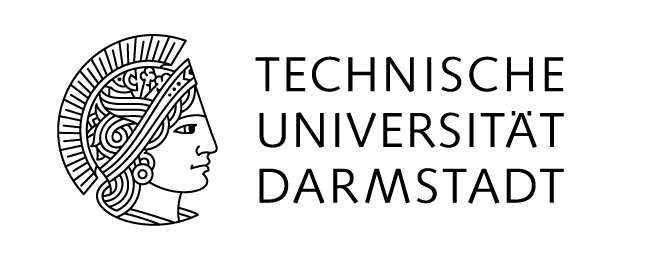 LerntagebuchPRO-SRL-EVA: TU Darmstadt1. Beginn1. Beginn1. Beginn1. Beginn1. Beginn1. Beginn1. Beginn1. Beginn1. Beginn1. Beginn1. Beginn1. Beginn1. Beginn1. Beginn1. Beginn1. Beginn1. Beginn1. Beginn1. Beginn1. Beginn1. Beginn1. Beginn1. Beginn1. Beginn1. Beginn1. Beginn1. Beginn1. Beginn1. Beginn1. Beginn1. Beginn1. Beginn1. Beginn1. Beginn1. Beginn1. Beginn1. Beginn1. Beginn1. Beginn1. BeginnWelchen Teil des Lerntagebuchs möchten Sie nun ausfüllen?Welchen Teil des Lerntagebuchs möchten Sie nun ausfüllen?Welchen Teil des Lerntagebuchs möchten Sie nun ausfüllen?Welchen Teil des Lerntagebuchs möchten Sie nun ausfüllen?Welchen Teil des Lerntagebuchs möchten Sie nun ausfüllen?Welchen Teil des Lerntagebuchs möchten Sie nun ausfüllen?Welchen Teil des Lerntagebuchs möchten Sie nun ausfüllen?Welchen Teil des Lerntagebuchs möchten Sie nun ausfüllen?Welchen Teil des Lerntagebuchs möchten Sie nun ausfüllen?Welchen Teil des Lerntagebuchs möchten Sie nun ausfüllen?Welchen Teil des Lerntagebuchs möchten Sie nun ausfüllen?Welchen Teil des Lerntagebuchs möchten Sie nun ausfüllen?Welchen Teil des Lerntagebuchs möchten Sie nun ausfüllen?Welchen Teil des Lerntagebuchs möchten Sie nun ausfüllen?Welchen Teil des Lerntagebuchs möchten Sie nun ausfüllen?Welchen Teil des Lerntagebuchs möchten Sie nun ausfüllen?Welchen Teil des Lerntagebuchs möchten Sie nun ausfüllen?Welchen Teil des Lerntagebuchs möchten Sie nun ausfüllen?Welchen Teil des Lerntagebuchs möchten Sie nun ausfüllen?Welchen Teil des Lerntagebuchs möchten Sie nun ausfüllen?Welchen Teil des Lerntagebuchs möchten Sie nun ausfüllen?Welchen Teil des Lerntagebuchs möchten Sie nun ausfüllen?Welchen Teil des Lerntagebuchs möchten Sie nun ausfüllen?Welchen Teil des Lerntagebuchs möchten Sie nun ausfüllen?Welchen Teil des Lerntagebuchs möchten Sie nun ausfüllen?Welchen Teil des Lerntagebuchs möchten Sie nun ausfüllen?Welchen Teil des Lerntagebuchs möchten Sie nun ausfüllen?Welchen Teil des Lerntagebuchs möchten Sie nun ausfüllen?Welchen Teil des Lerntagebuchs möchten Sie nun ausfüllen?Welchen Teil des Lerntagebuchs möchten Sie nun ausfüllen?Welchen Teil des Lerntagebuchs möchten Sie nun ausfüllen?Welchen Teil des Lerntagebuchs möchten Sie nun ausfüllen?Welchen Teil des Lerntagebuchs möchten Sie nun ausfüllen?Welchen Teil des Lerntagebuchs möchten Sie nun ausfüllen?Welchen Teil des Lerntagebuchs möchten Sie nun ausfüllen?Welchen Teil des Lerntagebuchs möchten Sie nun ausfüllen?Welchen Teil des Lerntagebuchs möchten Sie nun ausfüllen?Welchen Teil des Lerntagebuchs möchten Sie nun ausfüllen?Welchen Teil des Lerntagebuchs möchten Sie nun ausfüllen?Welchen Teil des Lerntagebuchs möchten Sie nun ausfüllen?Tagebuch Teil I (vor der Lernphase)Tagebuch Teil I (vor der Lernphase)Tagebuch Teil I (vor der Lernphase)Tagebuch Teil I (vor der Lernphase)Tagebuch Teil I (vor der Lernphase)Tagebuch Teil I (vor der Lernphase)Tagebuch Teil I (vor der Lernphase)Tagebuch Teil I (vor der Lernphase)Tagebuch Teil I (vor der Lernphase)Tagebuch Teil I (vor der Lernphase)Tagebuch Teil I (vor der Lernphase)Tagebuch Teil II (nach der Lernphase) Tagebuch Teil II (nach der Lernphase) Tagebuch Teil II (nach der Lernphase) Tagebuch Teil II (nach der Lernphase) Tagebuch Teil II (nach der Lernphase) Tagebuch Teil II (nach der Lernphase) Tagebuch Teil II (nach der Lernphase) Tagebuch Teil II (nach der Lernphase) Tagebuch Teil II (nach der Lernphase) Tagebuch Teil II (nach der Lernphase) Tagebuch Teil II (nach der Lernphase) 2. Wenn „Tagebuch vor der Lernphase“ angegeben wurdeStimmung2. Wenn „Tagebuch vor der Lernphase“ angegeben wurdeStimmung2. Wenn „Tagebuch vor der Lernphase“ angegeben wurdeStimmung2. Wenn „Tagebuch vor der Lernphase“ angegeben wurdeStimmung2. Wenn „Tagebuch vor der Lernphase“ angegeben wurdeStimmung2. Wenn „Tagebuch vor der Lernphase“ angegeben wurdeStimmung2. Wenn „Tagebuch vor der Lernphase“ angegeben wurdeStimmung2. Wenn „Tagebuch vor der Lernphase“ angegeben wurdeStimmung2. Wenn „Tagebuch vor der Lernphase“ angegeben wurdeStimmung2. Wenn „Tagebuch vor der Lernphase“ angegeben wurdeStimmung2. Wenn „Tagebuch vor der Lernphase“ angegeben wurdeStimmung2. Wenn „Tagebuch vor der Lernphase“ angegeben wurdeStimmung2. Wenn „Tagebuch vor der Lernphase“ angegeben wurdeStimmung2. Wenn „Tagebuch vor der Lernphase“ angegeben wurdeStimmung2. Wenn „Tagebuch vor der Lernphase“ angegeben wurdeStimmung2. Wenn „Tagebuch vor der Lernphase“ angegeben wurdeStimmung2. Wenn „Tagebuch vor der Lernphase“ angegeben wurdeStimmung2. Wenn „Tagebuch vor der Lernphase“ angegeben wurdeStimmung2. Wenn „Tagebuch vor der Lernphase“ angegeben wurdeStimmung2. Wenn „Tagebuch vor der Lernphase“ angegeben wurdeStimmung2. Wenn „Tagebuch vor der Lernphase“ angegeben wurdeStimmung2. Wenn „Tagebuch vor der Lernphase“ angegeben wurdeStimmung2. Wenn „Tagebuch vor der Lernphase“ angegeben wurdeStimmung2. Wenn „Tagebuch vor der Lernphase“ angegeben wurdeStimmung2. Wenn „Tagebuch vor der Lernphase“ angegeben wurdeStimmung2. Wenn „Tagebuch vor der Lernphase“ angegeben wurdeStimmung2. Wenn „Tagebuch vor der Lernphase“ angegeben wurdeStimmung2. Wenn „Tagebuch vor der Lernphase“ angegeben wurdeStimmung2. Wenn „Tagebuch vor der Lernphase“ angegeben wurdeStimmung2. Wenn „Tagebuch vor der Lernphase“ angegeben wurdeStimmung2. Wenn „Tagebuch vor der Lernphase“ angegeben wurdeStimmung2. Wenn „Tagebuch vor der Lernphase“ angegeben wurdeStimmung2. Wenn „Tagebuch vor der Lernphase“ angegeben wurdeStimmung2. Wenn „Tagebuch vor der Lernphase“ angegeben wurdeStimmung2. Wenn „Tagebuch vor der Lernphase“ angegeben wurdeStimmung2. Wenn „Tagebuch vor der Lernphase“ angegeben wurdeStimmung2. Wenn „Tagebuch vor der Lernphase“ angegeben wurdeStimmung2. Wenn „Tagebuch vor der Lernphase“ angegeben wurdeStimmung2. Wenn „Tagebuch vor der Lernphase“ angegeben wurdeStimmung2. Wenn „Tagebuch vor der Lernphase“ angegeben wurdeStimmungWie fühlen Sie sich gerade? Wie fühlen Sie sich gerade? Wie fühlen Sie sich gerade? Wie fühlen Sie sich gerade? Wie fühlen Sie sich gerade? Wie fühlen Sie sich gerade? Wie fühlen Sie sich gerade? Wie fühlen Sie sich gerade? Wie fühlen Sie sich gerade? Wie fühlen Sie sich gerade? Wie fühlen Sie sich gerade? Wie fühlen Sie sich gerade? Wie fühlen Sie sich gerade? Wie fühlen Sie sich gerade? Wie fühlen Sie sich gerade? Wie fühlen Sie sich gerade? Wie fühlen Sie sich gerade? Wie fühlen Sie sich gerade? Wie fühlen Sie sich gerade? Wie fühlen Sie sich gerade? Wie fühlen Sie sich gerade? Wie fühlen Sie sich gerade? Wie fühlen Sie sich gerade? Wie fühlen Sie sich gerade? Wie fühlen Sie sich gerade? Wie fühlen Sie sich gerade? Wie fühlen Sie sich gerade? Wie fühlen Sie sich gerade? Wie fühlen Sie sich gerade? Wie fühlen Sie sich gerade? Wie fühlen Sie sich gerade? Wie fühlen Sie sich gerade? Wie fühlen Sie sich gerade? Wie fühlen Sie sich gerade? Wie fühlen Sie sich gerade? Wie fühlen Sie sich gerade? Wie fühlen Sie sich gerade? Wie fühlen Sie sich gerade? Wie fühlen Sie sich gerade? Wie fühlen Sie sich gerade? Positive AktivierungPositive AktivierungPositive AktivierungPositive AktivierungPositive AktivierungPositive AktivierungPositive AktivierungPositive AktivierungPositive AktivierungPositive AktivierungPositive AktivierungPositive AktivierungPositive AktivierungPositive AktivierungPositive AktivierungPositive AktivierungPositive AktivierungPositive AktivierungPositive AktivierungPositive AktivierungPositive AktivierungPositive AktivierungPositive AktivierungPositive AktivierungPositive AktivierungPositive AktivierungPositive AktivierungPositive AktivierungPositive AktivierungPositive AktivierungPositive AktivierungPositive AktivierungPositive AktivierungPositive AktivierungPositive AktivierungPositive AktivierungPositive AktivierungPositive AktivierungPositive AktivierungPositive AktivierungenergielosenergiegeladenenergiegeladenenergiegeladenenergiegeladenenergiegeladenlustlosmotiviertmotiviertmotiviertmotiviertmotiviertNegative AktivierungNegative AktivierungNegative AktivierungNegative AktivierungNegative AktivierungNegative AktivierungNegative AktivierungNegative AktivierungNegative AktivierungNegative AktivierungNegative AktivierungNegative AktivierungNegative AktivierungNegative AktivierungNegative AktivierungNegative AktivierungNegative AktivierungNegative AktivierungNegative AktivierungNegative AktivierungNegative AktivierungNegative AktivierungNegative AktivierungNegative AktivierungNegative AktivierungNegative AktivierungNegative AktivierungNegative AktivierungNegative AktivierungNegative AktivierungNegative AktivierungNegative AktivierungNegative AktivierungNegative AktivierungNegative AktivierungNegative AktivierungNegative AktivierungNegative AktivierungNegative AktivierungNegative AktivierungentspanntgestresstgestresstgestresstgestresstgestresstsorgenfreibesorgtbesorgtbesorgtbesorgtbesorgtValenzValenzValenzValenzValenzValenzValenzValenzValenzValenzValenzValenzValenzValenzValenzValenzValenzValenzValenzValenzValenzValenzValenzValenzValenzValenzValenzValenzValenzValenzValenzValenzValenzValenzValenzValenzValenzValenzValenzValenzunzufriedenzufriedenzufriedenzufriedenzufriedenzufriedenunglücklichglücklichglücklichglücklichglücklichglücklichZeitWieviel Zeit möchten Sie heute in das Lernen investieren?ZeitWieviel Zeit möchten Sie heute in das Lernen investieren?ZeitWieviel Zeit möchten Sie heute in das Lernen investieren?ZeitWieviel Zeit möchten Sie heute in das Lernen investieren?ZeitWieviel Zeit möchten Sie heute in das Lernen investieren?ZeitWieviel Zeit möchten Sie heute in das Lernen investieren?ZeitWieviel Zeit möchten Sie heute in das Lernen investieren?ZeitWieviel Zeit möchten Sie heute in das Lernen investieren?ZeitWieviel Zeit möchten Sie heute in das Lernen investieren?ZeitWieviel Zeit möchten Sie heute in das Lernen investieren?ZeitWieviel Zeit möchten Sie heute in das Lernen investieren?ZeitWieviel Zeit möchten Sie heute in das Lernen investieren?ZeitWieviel Zeit möchten Sie heute in das Lernen investieren?ZeitWieviel Zeit möchten Sie heute in das Lernen investieren?ZeitWieviel Zeit möchten Sie heute in das Lernen investieren?ZeitWieviel Zeit möchten Sie heute in das Lernen investieren?ZeitWieviel Zeit möchten Sie heute in das Lernen investieren?ZeitWieviel Zeit möchten Sie heute in das Lernen investieren?ZeitWieviel Zeit möchten Sie heute in das Lernen investieren?ZeitWieviel Zeit möchten Sie heute in das Lernen investieren?ZeitWieviel Zeit möchten Sie heute in das Lernen investieren?ZeitWieviel Zeit möchten Sie heute in das Lernen investieren?ZeitWieviel Zeit möchten Sie heute in das Lernen investieren?ZeitWieviel Zeit möchten Sie heute in das Lernen investieren?ZeitWieviel Zeit möchten Sie heute in das Lernen investieren?ZeitWieviel Zeit möchten Sie heute in das Lernen investieren?ZeitWieviel Zeit möchten Sie heute in das Lernen investieren?ZeitWieviel Zeit möchten Sie heute in das Lernen investieren?ZeitWieviel Zeit möchten Sie heute in das Lernen investieren?ZeitWieviel Zeit möchten Sie heute in das Lernen investieren?ZeitWieviel Zeit möchten Sie heute in das Lernen investieren?ZeitWieviel Zeit möchten Sie heute in das Lernen investieren?ZeitWieviel Zeit möchten Sie heute in das Lernen investieren?ZeitWieviel Zeit möchten Sie heute in das Lernen investieren?ZeitWieviel Zeit möchten Sie heute in das Lernen investieren?ZeitWieviel Zeit möchten Sie heute in das Lernen investieren?ZeitWieviel Zeit möchten Sie heute in das Lernen investieren?ZeitWieviel Zeit möchten Sie heute in das Lernen investieren?ZeitWieviel Zeit möchten Sie heute in das Lernen investieren?ZeitWieviel Zeit möchten Sie heute in das Lernen investieren?___ Stunden Schieberegler 0 - 23 Schieberegler 0 - 23 Schieberegler 0 - 23 Schieberegler 0 - 23 Schieberegler 0 - 23 Schieberegler 0 - 23 Schieberegler 0 - 23 Schieberegler 0 - 23 Schieberegler 0 - 23 Schieberegler 0 - 23 Schieberegler 0 - 23 Schieberegler 0 - 23 Schieberegler 0 - 23 Schieberegler 0 - 23 Schieberegler 0 - 23 Schieberegler 0 - 23 Schieberegler 0 - 23 Schieberegler 0 - 23 Schieberegler 0 - 23 Schieberegler 0 - 23 Schieberegler 0 - 23 Schieberegler 0 - 23 Schieberegler 0 - 23 Schieberegler 0 - 23 Schieberegler 0 - 23 Schieberegler 0 - 23 Schieberegler 0 - 23 Schieberegler 0 - 23 Schieberegler 0 - 23 Schieberegler 0 - 23 Schieberegler 0 - 23 Schieberegler 0 - 23 Schieberegler 0 - 23 Schieberegler 0 - 23 Schieberegler 0 - 23 Schieberegler 0 - 23 Schieberegler 0 - 23 Schieberegler 0 - 23 Schieberegler 0 - 23 ___ MinutenSchieberegler 0 - 59Schieberegler 0 - 59Schieberegler 0 - 59Schieberegler 0 - 59Schieberegler 0 - 59Schieberegler 0 - 59Schieberegler 0 - 59Schieberegler 0 - 59Schieberegler 0 - 59Schieberegler 0 - 59Schieberegler 0 - 59Schieberegler 0 - 59Schieberegler 0 - 59Schieberegler 0 - 59Schieberegler 0 - 59Schieberegler 0 - 59Schieberegler 0 - 59Schieberegler 0 - 59Schieberegler 0 - 59Schieberegler 0 - 59Schieberegler 0 - 59Schieberegler 0 - 59Schieberegler 0 - 59Schieberegler 0 - 59Schieberegler 0 - 59Schieberegler 0 - 59Schieberegler 0 - 59Schieberegler 0 - 59Schieberegler 0 - 59Schieberegler 0 - 59Schieberegler 0 - 59Schieberegler 0 - 59Schieberegler 0 - 59Schieberegler 0 - 59Schieberegler 0 - 59Schieberegler 0 - 59Schieberegler 0 - 59Schieberegler 0 - 59Schieberegler 0 - 59Ich lerne heute nicht.Ich lerne heute nicht.Ich lerne heute nicht.Ich lerne heute nicht. Falls diese Option gewählt wird: springen zu 5 Falls diese Option gewählt wird: springen zu 5 Falls diese Option gewählt wird: springen zu 5 Falls diese Option gewählt wird: springen zu 5 Falls diese Option gewählt wird: springen zu 5 Falls diese Option gewählt wird: springen zu 5 Falls diese Option gewählt wird: springen zu 5 Falls diese Option gewählt wird: springen zu 5 Falls diese Option gewählt wird: springen zu 5 Falls diese Option gewählt wird: springen zu 5 Falls diese Option gewählt wird: springen zu 5 Falls diese Option gewählt wird: springen zu 5 Falls diese Option gewählt wird: springen zu 5 Falls diese Option gewählt wird: springen zu 5 Falls diese Option gewählt wird: springen zu 5 Falls diese Option gewählt wird: springen zu 5 Falls diese Option gewählt wird: springen zu 5 Falls diese Option gewählt wird: springen zu 5 Falls diese Option gewählt wird: springen zu 5 Falls diese Option gewählt wird: springen zu 5 Falls diese Option gewählt wird: springen zu 5 Falls diese Option gewählt wird: springen zu 5 Falls diese Option gewählt wird: springen zu 5 Falls diese Option gewählt wird: springen zu 5 Falls diese Option gewählt wird: springen zu 5 Falls diese Option gewählt wird: springen zu 5 Falls diese Option gewählt wird: springen zu 5 Falls diese Option gewählt wird: springen zu 5 Falls diese Option gewählt wird: springen zu 5 Falls diese Option gewählt wird: springen zu 5 Falls diese Option gewählt wird: springen zu 5 Falls diese Option gewählt wird: springen zu 5 Falls diese Option gewählt wird: springen zu 5 Falls diese Option gewählt wird: springen zu 5 Falls diese Option gewählt wird: springen zu 5ZielZielZielZielZielZielZielZielZielZielZielZielZielZielZielZielZielZielZielZielZielZielZielZielZielZielZielZielZielZielZielZielZielZielZielZielZielZielZielZielWelches Ziel haben Sie sich für Ihre heutige Lernphase gesetzt? Antworten Sie stichpunktartig.Welches Ziel haben Sie sich für Ihre heutige Lernphase gesetzt? Antworten Sie stichpunktartig.Welches Ziel haben Sie sich für Ihre heutige Lernphase gesetzt? Antworten Sie stichpunktartig.Welches Ziel haben Sie sich für Ihre heutige Lernphase gesetzt? Antworten Sie stichpunktartig.Welches Ziel haben Sie sich für Ihre heutige Lernphase gesetzt? Antworten Sie stichpunktartig.Welches Ziel haben Sie sich für Ihre heutige Lernphase gesetzt? Antworten Sie stichpunktartig.Welches Ziel haben Sie sich für Ihre heutige Lernphase gesetzt? Antworten Sie stichpunktartig.Welches Ziel haben Sie sich für Ihre heutige Lernphase gesetzt? Antworten Sie stichpunktartig.Welches Ziel haben Sie sich für Ihre heutige Lernphase gesetzt? Antworten Sie stichpunktartig.Welches Ziel haben Sie sich für Ihre heutige Lernphase gesetzt? Antworten Sie stichpunktartig.Welches Ziel haben Sie sich für Ihre heutige Lernphase gesetzt? Antworten Sie stichpunktartig.Welches Ziel haben Sie sich für Ihre heutige Lernphase gesetzt? Antworten Sie stichpunktartig.Welches Ziel haben Sie sich für Ihre heutige Lernphase gesetzt? Antworten Sie stichpunktartig.Welches Ziel haben Sie sich für Ihre heutige Lernphase gesetzt? Antworten Sie stichpunktartig.Welches Ziel haben Sie sich für Ihre heutige Lernphase gesetzt? Antworten Sie stichpunktartig.Welches Ziel haben Sie sich für Ihre heutige Lernphase gesetzt? Antworten Sie stichpunktartig.Welches Ziel haben Sie sich für Ihre heutige Lernphase gesetzt? Antworten Sie stichpunktartig.Welches Ziel haben Sie sich für Ihre heutige Lernphase gesetzt? Antworten Sie stichpunktartig.Welches Ziel haben Sie sich für Ihre heutige Lernphase gesetzt? Antworten Sie stichpunktartig.Welches Ziel haben Sie sich für Ihre heutige Lernphase gesetzt? Antworten Sie stichpunktartig.Welches Ziel haben Sie sich für Ihre heutige Lernphase gesetzt? Antworten Sie stichpunktartig.Welches Ziel haben Sie sich für Ihre heutige Lernphase gesetzt? Antworten Sie stichpunktartig.Welches Ziel haben Sie sich für Ihre heutige Lernphase gesetzt? Antworten Sie stichpunktartig.Welches Ziel haben Sie sich für Ihre heutige Lernphase gesetzt? Antworten Sie stichpunktartig.Welches Ziel haben Sie sich für Ihre heutige Lernphase gesetzt? Antworten Sie stichpunktartig.Welches Ziel haben Sie sich für Ihre heutige Lernphase gesetzt? Antworten Sie stichpunktartig.Welches Ziel haben Sie sich für Ihre heutige Lernphase gesetzt? Antworten Sie stichpunktartig.Welches Ziel haben Sie sich für Ihre heutige Lernphase gesetzt? Antworten Sie stichpunktartig.Welches Ziel haben Sie sich für Ihre heutige Lernphase gesetzt? Antworten Sie stichpunktartig.Welches Ziel haben Sie sich für Ihre heutige Lernphase gesetzt? Antworten Sie stichpunktartig.Welches Ziel haben Sie sich für Ihre heutige Lernphase gesetzt? Antworten Sie stichpunktartig.Welches Ziel haben Sie sich für Ihre heutige Lernphase gesetzt? Antworten Sie stichpunktartig.Welches Ziel haben Sie sich für Ihre heutige Lernphase gesetzt? Antworten Sie stichpunktartig.Welches Ziel haben Sie sich für Ihre heutige Lernphase gesetzt? Antworten Sie stichpunktartig.Welches Ziel haben Sie sich für Ihre heutige Lernphase gesetzt? Antworten Sie stichpunktartig.Welches Ziel haben Sie sich für Ihre heutige Lernphase gesetzt? Antworten Sie stichpunktartig.Welches Ziel haben Sie sich für Ihre heutige Lernphase gesetzt? Antworten Sie stichpunktartig.Welches Ziel haben Sie sich für Ihre heutige Lernphase gesetzt? Antworten Sie stichpunktartig.Welches Ziel haben Sie sich für Ihre heutige Lernphase gesetzt? Antworten Sie stichpunktartig.Welches Ziel haben Sie sich für Ihre heutige Lernphase gesetzt? Antworten Sie stichpunktartig.TextfeldTextfeldTextfeldTextfeldTextfeldTextfeldTextfeldTextfeldTextfeldTextfeldTextfeldTextfeldTextfeldTextfeldTextfeldTextfeldTextfeldTextfeldTextfeldTextfeldTextfeldTextfeldTextfeldTextfeldTextfeldTextfeldTextfeldTextfeldTextfeldTextfeldTextfeldTextfeldTextfeldTextfeldTextfeldTextfeldTextfeldTextfeldTextfeldTextfeldInwiefern treffen folgende Aussagen auf Sie zu?Inwiefern treffen folgende Aussagen auf Sie zu?Inwiefern treffen folgende Aussagen auf Sie zu?Inwiefern treffen folgende Aussagen auf Sie zu?Inwiefern treffen folgende Aussagen auf Sie zu?Inwiefern treffen folgende Aussagen auf Sie zu?Inwiefern treffen folgende Aussagen auf Sie zu?Inwiefern treffen folgende Aussagen auf Sie zu?Inwiefern treffen folgende Aussagen auf Sie zu?Inwiefern treffen folgende Aussagen auf Sie zu?Inwiefern treffen folgende Aussagen auf Sie zu?Inwiefern treffen folgende Aussagen auf Sie zu?Inwiefern treffen folgende Aussagen auf Sie zu?Inwiefern treffen folgende Aussagen auf Sie zu?Inwiefern treffen folgende Aussagen auf Sie zu?unzutreffendunzutreffendunzutreffendunzutreffendunzutreffendunzutreffendzutreffendMotivationMotivationMotivationMotivationMotivationMotivationMotivationMotivationMotivationMotivationMotivationMotivationMotivationMotivationMotivationIch bin sehr motiviert, mein heutiges Ziel zu erreichen.Ich bin sehr motiviert, mein heutiges Ziel zu erreichen.Ich bin sehr motiviert, mein heutiges Ziel zu erreichen.Ich bin sehr motiviert, mein heutiges Ziel zu erreichen.Ich bin sehr motiviert, mein heutiges Ziel zu erreichen.Ich bin sehr motiviert, mein heutiges Ziel zu erreichen.Ich bin sehr motiviert, mein heutiges Ziel zu erreichen.Ich bin sehr motiviert, mein heutiges Ziel zu erreichen.Ich bin sehr motiviert, mein heutiges Ziel zu erreichen.Ich bin sehr motiviert, mein heutiges Ziel zu erreichen.Ich bin sehr motiviert, mein heutiges Ziel zu erreichen.Ich bin sehr motiviert, mein heutiges Ziel zu erreichen.Ich bin sehr motiviert, mein heutiges Ziel zu erreichen.Ich bin sehr motiviert, mein heutiges Ziel zu erreichen.Ich bin sehr motiviert, mein heutiges Ziel zu erreichen.SelbstwirksamkeitSelbstwirksamkeitSelbstwirksamkeitSelbstwirksamkeitSelbstwirksamkeitSelbstwirksamkeitSelbstwirksamkeitSelbstwirksamkeitSelbstwirksamkeitSelbstwirksamkeitSelbstwirksamkeitSelbstwirksamkeitSelbstwirksamkeitSelbstwirksamkeitSelbstwirksamkeitIch bin sehr sicher, mein heutiges Ziel zu erreichen. Ich bin sehr sicher, mein heutiges Ziel zu erreichen. Ich bin sehr sicher, mein heutiges Ziel zu erreichen. Ich bin sehr sicher, mein heutiges Ziel zu erreichen. Ich bin sehr sicher, mein heutiges Ziel zu erreichen. Ich bin sehr sicher, mein heutiges Ziel zu erreichen. Ich bin sehr sicher, mein heutiges Ziel zu erreichen. Ich bin sehr sicher, mein heutiges Ziel zu erreichen. Ich bin sehr sicher, mein heutiges Ziel zu erreichen. Ich bin sehr sicher, mein heutiges Ziel zu erreichen. Ich bin sehr sicher, mein heutiges Ziel zu erreichen. Ich bin sehr sicher, mein heutiges Ziel zu erreichen. Ich bin sehr sicher, mein heutiges Ziel zu erreichen. Ich bin sehr sicher, mein heutiges Ziel zu erreichen. Ich bin sehr sicher, mein heutiges Ziel zu erreichen. PlanungPlanungPlanungPlanungPlanungPlanungPlanungPlanungPlanungPlanungPlanungPlanungPlanungPlanungPlanungPlanungPlanungPlanungPlanungPlanungPlanungPlanungPlanungPlanungPlanungPlanungPlanungPlanungPlanungPlanungPlanungPlanungPlanungPlanungPlanungPlanungPlanungPlanungPlanungPlanungInwiefern treffen folgende Aussagen auf Sie zu?Inwiefern treffen folgende Aussagen auf Sie zu?Inwiefern treffen folgende Aussagen auf Sie zu?Inwiefern treffen folgende Aussagen auf Sie zu?Inwiefern treffen folgende Aussagen auf Sie zu?Inwiefern treffen folgende Aussagen auf Sie zu?Inwiefern treffen folgende Aussagen auf Sie zu?Inwiefern treffen folgende Aussagen auf Sie zu?Inwiefern treffen folgende Aussagen auf Sie zu?Inwiefern treffen folgende Aussagen auf Sie zu?Inwiefern treffen folgende Aussagen auf Sie zu?Inwiefern treffen folgende Aussagen auf Sie zu?Inwiefern treffen folgende Aussagen auf Sie zu?Inwiefern treffen folgende Aussagen auf Sie zu?Inwiefern treffen folgende Aussagen auf Sie zu?unzutreffendunzutreffendunzutreffendunzutreffendunzutreffendunzutreffendzutreffendIch plane mein heutiges Vorgehen in konkreten Schritten. Ich plane mein heutiges Vorgehen in konkreten Schritten. Ich plane mein heutiges Vorgehen in konkreten Schritten. Ich plane mein heutiges Vorgehen in konkreten Schritten. Ich plane mein heutiges Vorgehen in konkreten Schritten. Ich plane mein heutiges Vorgehen in konkreten Schritten. Ich plane mein heutiges Vorgehen in konkreten Schritten. Ich plane mein heutiges Vorgehen in konkreten Schritten. Ich plane mein heutiges Vorgehen in konkreten Schritten. Ich plane mein heutiges Vorgehen in konkreten Schritten. Ich plane mein heutiges Vorgehen in konkreten Schritten. Ich plane mein heutiges Vorgehen in konkreten Schritten. Ich plane mein heutiges Vorgehen in konkreten Schritten. Ich plane mein heutiges Vorgehen in konkreten Schritten. Ich plane mein heutiges Vorgehen in konkreten Schritten. 3.1 Wenn „Tagebuch nach der Lernphase angeben“ und der Prä-Teil ausgefüllt wurdeStimmung3.1 Wenn „Tagebuch nach der Lernphase angeben“ und der Prä-Teil ausgefüllt wurdeStimmung3.1 Wenn „Tagebuch nach der Lernphase angeben“ und der Prä-Teil ausgefüllt wurdeStimmung3.1 Wenn „Tagebuch nach der Lernphase angeben“ und der Prä-Teil ausgefüllt wurdeStimmung3.1 Wenn „Tagebuch nach der Lernphase angeben“ und der Prä-Teil ausgefüllt wurdeStimmung3.1 Wenn „Tagebuch nach der Lernphase angeben“ und der Prä-Teil ausgefüllt wurdeStimmung3.1 Wenn „Tagebuch nach der Lernphase angeben“ und der Prä-Teil ausgefüllt wurdeStimmung3.1 Wenn „Tagebuch nach der Lernphase angeben“ und der Prä-Teil ausgefüllt wurdeStimmung3.1 Wenn „Tagebuch nach der Lernphase angeben“ und der Prä-Teil ausgefüllt wurdeStimmung3.1 Wenn „Tagebuch nach der Lernphase angeben“ und der Prä-Teil ausgefüllt wurdeStimmung3.1 Wenn „Tagebuch nach der Lernphase angeben“ und der Prä-Teil ausgefüllt wurdeStimmung3.1 Wenn „Tagebuch nach der Lernphase angeben“ und der Prä-Teil ausgefüllt wurdeStimmung3.1 Wenn „Tagebuch nach der Lernphase angeben“ und der Prä-Teil ausgefüllt wurdeStimmung3.1 Wenn „Tagebuch nach der Lernphase angeben“ und der Prä-Teil ausgefüllt wurdeStimmung3.1 Wenn „Tagebuch nach der Lernphase angeben“ und der Prä-Teil ausgefüllt wurdeStimmung3.1 Wenn „Tagebuch nach der Lernphase angeben“ und der Prä-Teil ausgefüllt wurdeStimmung3.1 Wenn „Tagebuch nach der Lernphase angeben“ und der Prä-Teil ausgefüllt wurdeStimmung3.1 Wenn „Tagebuch nach der Lernphase angeben“ und der Prä-Teil ausgefüllt wurdeStimmung3.1 Wenn „Tagebuch nach der Lernphase angeben“ und der Prä-Teil ausgefüllt wurdeStimmung3.1 Wenn „Tagebuch nach der Lernphase angeben“ und der Prä-Teil ausgefüllt wurdeStimmung3.1 Wenn „Tagebuch nach der Lernphase angeben“ und der Prä-Teil ausgefüllt wurdeStimmung3.1 Wenn „Tagebuch nach der Lernphase angeben“ und der Prä-Teil ausgefüllt wurdeStimmung3.1 Wenn „Tagebuch nach der Lernphase angeben“ und der Prä-Teil ausgefüllt wurdeStimmung3.1 Wenn „Tagebuch nach der Lernphase angeben“ und der Prä-Teil ausgefüllt wurdeStimmung3.1 Wenn „Tagebuch nach der Lernphase angeben“ und der Prä-Teil ausgefüllt wurdeStimmung3.1 Wenn „Tagebuch nach der Lernphase angeben“ und der Prä-Teil ausgefüllt wurdeStimmung3.1 Wenn „Tagebuch nach der Lernphase angeben“ und der Prä-Teil ausgefüllt wurdeStimmung3.1 Wenn „Tagebuch nach der Lernphase angeben“ und der Prä-Teil ausgefüllt wurdeStimmung3.1 Wenn „Tagebuch nach der Lernphase angeben“ und der Prä-Teil ausgefüllt wurdeStimmung3.1 Wenn „Tagebuch nach der Lernphase angeben“ und der Prä-Teil ausgefüllt wurdeStimmung3.1 Wenn „Tagebuch nach der Lernphase angeben“ und der Prä-Teil ausgefüllt wurdeStimmung3.1 Wenn „Tagebuch nach der Lernphase angeben“ und der Prä-Teil ausgefüllt wurdeStimmung3.1 Wenn „Tagebuch nach der Lernphase angeben“ und der Prä-Teil ausgefüllt wurdeStimmung3.1 Wenn „Tagebuch nach der Lernphase angeben“ und der Prä-Teil ausgefüllt wurdeStimmung3.1 Wenn „Tagebuch nach der Lernphase angeben“ und der Prä-Teil ausgefüllt wurdeStimmung3.1 Wenn „Tagebuch nach der Lernphase angeben“ und der Prä-Teil ausgefüllt wurdeStimmung3.1 Wenn „Tagebuch nach der Lernphase angeben“ und der Prä-Teil ausgefüllt wurdeStimmung3.1 Wenn „Tagebuch nach der Lernphase angeben“ und der Prä-Teil ausgefüllt wurdeStimmung3.1 Wenn „Tagebuch nach der Lernphase angeben“ und der Prä-Teil ausgefüllt wurdeStimmung3.1 Wenn „Tagebuch nach der Lernphase angeben“ und der Prä-Teil ausgefüllt wurdeStimmungWie fühlen Sie sich gerade? Wie fühlen Sie sich gerade? Wie fühlen Sie sich gerade? Wie fühlen Sie sich gerade? Wie fühlen Sie sich gerade? Wie fühlen Sie sich gerade? Wie fühlen Sie sich gerade? Wie fühlen Sie sich gerade? Wie fühlen Sie sich gerade? Wie fühlen Sie sich gerade? Wie fühlen Sie sich gerade? Wie fühlen Sie sich gerade? Wie fühlen Sie sich gerade? Wie fühlen Sie sich gerade? Wie fühlen Sie sich gerade? Wie fühlen Sie sich gerade? Wie fühlen Sie sich gerade? Wie fühlen Sie sich gerade? Wie fühlen Sie sich gerade? Wie fühlen Sie sich gerade? Wie fühlen Sie sich gerade? Wie fühlen Sie sich gerade? Wie fühlen Sie sich gerade? Wie fühlen Sie sich gerade? Wie fühlen Sie sich gerade? Wie fühlen Sie sich gerade? Wie fühlen Sie sich gerade? Wie fühlen Sie sich gerade? Wie fühlen Sie sich gerade? Wie fühlen Sie sich gerade? Wie fühlen Sie sich gerade? Wie fühlen Sie sich gerade? Wie fühlen Sie sich gerade? Wie fühlen Sie sich gerade? Wie fühlen Sie sich gerade? Wie fühlen Sie sich gerade? Wie fühlen Sie sich gerade? Wie fühlen Sie sich gerade? Wie fühlen Sie sich gerade? Wie fühlen Sie sich gerade? energielosenergielosenergiegeladenenergiegeladenenergiegeladenenergiegeladenenergiegeladenenergiegeladenlustloslustlosmotiviertmotiviertmotiviertmotiviertmotiviertmotiviertentspanntentspanntgestresstgestresstgestresstgestresstgestresstgestresstsorgenfreisorgenfreibesorgtbesorgtbesorgtbesorgtbesorgtbesorgtunzufriedenunzufriedenzufriedenzufriedenzufriedenzufriedenzufriedenzufriedenunglücklichunglücklichglücklichglücklichglücklichglücklichglücklichglücklichZeitWieviel Zeit haben Sie heute insgesamt in das Lernen investiert?ZeitWieviel Zeit haben Sie heute insgesamt in das Lernen investiert?ZeitWieviel Zeit haben Sie heute insgesamt in das Lernen investiert?ZeitWieviel Zeit haben Sie heute insgesamt in das Lernen investiert?ZeitWieviel Zeit haben Sie heute insgesamt in das Lernen investiert?ZeitWieviel Zeit haben Sie heute insgesamt in das Lernen investiert?ZeitWieviel Zeit haben Sie heute insgesamt in das Lernen investiert?ZeitWieviel Zeit haben Sie heute insgesamt in das Lernen investiert?ZeitWieviel Zeit haben Sie heute insgesamt in das Lernen investiert?ZeitWieviel Zeit haben Sie heute insgesamt in das Lernen investiert?ZeitWieviel Zeit haben Sie heute insgesamt in das Lernen investiert?ZeitWieviel Zeit haben Sie heute insgesamt in das Lernen investiert?ZeitWieviel Zeit haben Sie heute insgesamt in das Lernen investiert?ZeitWieviel Zeit haben Sie heute insgesamt in das Lernen investiert?ZeitWieviel Zeit haben Sie heute insgesamt in das Lernen investiert?ZeitWieviel Zeit haben Sie heute insgesamt in das Lernen investiert?ZeitWieviel Zeit haben Sie heute insgesamt in das Lernen investiert?ZeitWieviel Zeit haben Sie heute insgesamt in das Lernen investiert?ZeitWieviel Zeit haben Sie heute insgesamt in das Lernen investiert?ZeitWieviel Zeit haben Sie heute insgesamt in das Lernen investiert?ZeitWieviel Zeit haben Sie heute insgesamt in das Lernen investiert?ZeitWieviel Zeit haben Sie heute insgesamt in das Lernen investiert?ZeitWieviel Zeit haben Sie heute insgesamt in das Lernen investiert?ZeitWieviel Zeit haben Sie heute insgesamt in das Lernen investiert?ZeitWieviel Zeit haben Sie heute insgesamt in das Lernen investiert?ZeitWieviel Zeit haben Sie heute insgesamt in das Lernen investiert?ZeitWieviel Zeit haben Sie heute insgesamt in das Lernen investiert?ZeitWieviel Zeit haben Sie heute insgesamt in das Lernen investiert?ZeitWieviel Zeit haben Sie heute insgesamt in das Lernen investiert?ZeitWieviel Zeit haben Sie heute insgesamt in das Lernen investiert?ZeitWieviel Zeit haben Sie heute insgesamt in das Lernen investiert?ZeitWieviel Zeit haben Sie heute insgesamt in das Lernen investiert?ZeitWieviel Zeit haben Sie heute insgesamt in das Lernen investiert?ZeitWieviel Zeit haben Sie heute insgesamt in das Lernen investiert?ZeitWieviel Zeit haben Sie heute insgesamt in das Lernen investiert?ZeitWieviel Zeit haben Sie heute insgesamt in das Lernen investiert?ZeitWieviel Zeit haben Sie heute insgesamt in das Lernen investiert?ZeitWieviel Zeit haben Sie heute insgesamt in das Lernen investiert?ZeitWieviel Zeit haben Sie heute insgesamt in das Lernen investiert?ZeitWieviel Zeit haben Sie heute insgesamt in das Lernen investiert?Stunden Stunden Schieberegler 0-23Schieberegler 0-23Schieberegler 0-23Schieberegler 0-23Schieberegler 0-23Schieberegler 0-23Schieberegler 0-23Schieberegler 0-23Schieberegler 0-23Schieberegler 0-23Schieberegler 0-23Schieberegler 0-23Schieberegler 0-23Schieberegler 0-23Schieberegler 0-23Schieberegler 0-23Schieberegler 0-23Schieberegler 0-23Schieberegler 0-23Schieberegler 0-23Schieberegler 0-23Schieberegler 0-23Schieberegler 0-23Schieberegler 0-23Schieberegler 0-23Schieberegler 0-23Schieberegler 0-23Schieberegler 0-23Schieberegler 0-23Schieberegler 0-23Schieberegler 0-23Schieberegler 0-23Schieberegler 0-23Schieberegler 0-23Schieberegler 0-23Schieberegler 0-23Schieberegler 0-23Schieberegler 0-23MinutenMinutenSchieberegler 0-59Schieberegler 0-59Schieberegler 0-59Schieberegler 0-59Schieberegler 0-59Schieberegler 0-59Schieberegler 0-59Schieberegler 0-59Schieberegler 0-59Schieberegler 0-59Schieberegler 0-59Schieberegler 0-59Schieberegler 0-59Schieberegler 0-59Schieberegler 0-59Schieberegler 0-59Schieberegler 0-59Schieberegler 0-59Schieberegler 0-59Schieberegler 0-59Schieberegler 0-59Schieberegler 0-59Schieberegler 0-59Schieberegler 0-59Schieberegler 0-59Schieberegler 0-59Schieberegler 0-59Schieberegler 0-59Schieberegler 0-59Schieberegler 0-59Schieberegler 0-59Schieberegler 0-59Schieberegler 0-59Schieberegler 0-59Schieberegler 0-59Schieberegler 0-59Schieberegler 0-59Schieberegler 0-59Wieviel Prozent der Zeit haben Sie davon effektiv genutzt?Wieviel Prozent der Zeit haben Sie davon effektiv genutzt?Wieviel Prozent der Zeit haben Sie davon effektiv genutzt?Wieviel Prozent der Zeit haben Sie davon effektiv genutzt?Wieviel Prozent der Zeit haben Sie davon effektiv genutzt?Wieviel Prozent der Zeit haben Sie davon effektiv genutzt?Wieviel Prozent der Zeit haben Sie davon effektiv genutzt?Wieviel Prozent der Zeit haben Sie davon effektiv genutzt?Wieviel Prozent der Zeit haben Sie davon effektiv genutzt?Wieviel Prozent der Zeit haben Sie davon effektiv genutzt?Wieviel Prozent der Zeit haben Sie davon effektiv genutzt?Wieviel Prozent der Zeit haben Sie davon effektiv genutzt?Wieviel Prozent der Zeit haben Sie davon effektiv genutzt?Wieviel Prozent der Zeit haben Sie davon effektiv genutzt?Wieviel Prozent der Zeit haben Sie davon effektiv genutzt?Wieviel Prozent der Zeit haben Sie davon effektiv genutzt?Wieviel Prozent der Zeit haben Sie davon effektiv genutzt?Wieviel Prozent der Zeit haben Sie davon effektiv genutzt?Wieviel Prozent der Zeit haben Sie davon effektiv genutzt?Wieviel Prozent der Zeit haben Sie davon effektiv genutzt?Wieviel Prozent der Zeit haben Sie davon effektiv genutzt?Wieviel Prozent der Zeit haben Sie davon effektiv genutzt?Wieviel Prozent der Zeit haben Sie davon effektiv genutzt?Wieviel Prozent der Zeit haben Sie davon effektiv genutzt?Wieviel Prozent der Zeit haben Sie davon effektiv genutzt?Wieviel Prozent der Zeit haben Sie davon effektiv genutzt?Wieviel Prozent der Zeit haben Sie davon effektiv genutzt?Wieviel Prozent der Zeit haben Sie davon effektiv genutzt?Wieviel Prozent der Zeit haben Sie davon effektiv genutzt?Wieviel Prozent der Zeit haben Sie davon effektiv genutzt?Wieviel Prozent der Zeit haben Sie davon effektiv genutzt?Wieviel Prozent der Zeit haben Sie davon effektiv genutzt?Wieviel Prozent der Zeit haben Sie davon effektiv genutzt?Wieviel Prozent der Zeit haben Sie davon effektiv genutzt?Wieviel Prozent der Zeit haben Sie davon effektiv genutzt?Wieviel Prozent der Zeit haben Sie davon effektiv genutzt?Wieviel Prozent der Zeit haben Sie davon effektiv genutzt?Wieviel Prozent der Zeit haben Sie davon effektiv genutzt?Wieviel Prozent der Zeit haben Sie davon effektiv genutzt?Wieviel Prozent der Zeit haben Sie davon effektiv genutzt?Schieberegler 0-100Schieberegler 0-100Schieberegler 0-100Schieberegler 0-100Schieberegler 0-100Schieberegler 0-100Schieberegler 0-100Schieberegler 0-100Schieberegler 0-100Schieberegler 0-100Schieberegler 0-100Schieberegler 0-100Schieberegler 0-100Schieberegler 0-100Schieberegler 0-100Schieberegler 0-100Schieberegler 0-100Schieberegler 0-100Schieberegler 0-100Schieberegler 0-100Schieberegler 0-100Schieberegler 0-100Schieberegler 0-100Schieberegler 0-100Schieberegler 0-100Schieberegler 0-100Schieberegler 0-100Schieberegler 0-100Schieberegler 0-100Schieberegler 0-100Schieberegler 0-100Schieberegler 0-100Schieberegler 0-100Schieberegler 0-100Schieberegler 0-100Schieberegler 0-100Schieberegler 0-100Schieberegler 0-100Schieberegler 0-100Schieberegler 0-100ZielSchauen Sie sich noch einmal Ihr heutiges Ziel an:ZielSchauen Sie sich noch einmal Ihr heutiges Ziel an:ZielSchauen Sie sich noch einmal Ihr heutiges Ziel an:ZielSchauen Sie sich noch einmal Ihr heutiges Ziel an:ZielSchauen Sie sich noch einmal Ihr heutiges Ziel an:ZielSchauen Sie sich noch einmal Ihr heutiges Ziel an:ZielSchauen Sie sich noch einmal Ihr heutiges Ziel an:ZielSchauen Sie sich noch einmal Ihr heutiges Ziel an:ZielSchauen Sie sich noch einmal Ihr heutiges Ziel an:ZielSchauen Sie sich noch einmal Ihr heutiges Ziel an:ZielSchauen Sie sich noch einmal Ihr heutiges Ziel an:ZielSchauen Sie sich noch einmal Ihr heutiges Ziel an:ZielSchauen Sie sich noch einmal Ihr heutiges Ziel an:ZielSchauen Sie sich noch einmal Ihr heutiges Ziel an:ZielSchauen Sie sich noch einmal Ihr heutiges Ziel an:ZielSchauen Sie sich noch einmal Ihr heutiges Ziel an:ZielSchauen Sie sich noch einmal Ihr heutiges Ziel an:ZielSchauen Sie sich noch einmal Ihr heutiges Ziel an:ZielSchauen Sie sich noch einmal Ihr heutiges Ziel an:ZielSchauen Sie sich noch einmal Ihr heutiges Ziel an:ZielSchauen Sie sich noch einmal Ihr heutiges Ziel an:ZielSchauen Sie sich noch einmal Ihr heutiges Ziel an:ZielSchauen Sie sich noch einmal Ihr heutiges Ziel an:ZielSchauen Sie sich noch einmal Ihr heutiges Ziel an:ZielSchauen Sie sich noch einmal Ihr heutiges Ziel an:ZielSchauen Sie sich noch einmal Ihr heutiges Ziel an:ZielSchauen Sie sich noch einmal Ihr heutiges Ziel an:ZielSchauen Sie sich noch einmal Ihr heutiges Ziel an:ZielSchauen Sie sich noch einmal Ihr heutiges Ziel an:ZielSchauen Sie sich noch einmal Ihr heutiges Ziel an:ZielSchauen Sie sich noch einmal Ihr heutiges Ziel an:ZielSchauen Sie sich noch einmal Ihr heutiges Ziel an:ZielSchauen Sie sich noch einmal Ihr heutiges Ziel an:ZielSchauen Sie sich noch einmal Ihr heutiges Ziel an:ZielSchauen Sie sich noch einmal Ihr heutiges Ziel an:ZielSchauen Sie sich noch einmal Ihr heutiges Ziel an:ZielSchauen Sie sich noch einmal Ihr heutiges Ziel an:ZielSchauen Sie sich noch einmal Ihr heutiges Ziel an:ZielSchauen Sie sich noch einmal Ihr heutiges Ziel an:ZielSchauen Sie sich noch einmal Ihr heutiges Ziel an:VP bekommen hier ihr Ziel angezeigt, das sie im Prä-Teil angegeben haben.VP bekommen hier ihr Ziel angezeigt, das sie im Prä-Teil angegeben haben.VP bekommen hier ihr Ziel angezeigt, das sie im Prä-Teil angegeben haben.VP bekommen hier ihr Ziel angezeigt, das sie im Prä-Teil angegeben haben.VP bekommen hier ihr Ziel angezeigt, das sie im Prä-Teil angegeben haben.VP bekommen hier ihr Ziel angezeigt, das sie im Prä-Teil angegeben haben.VP bekommen hier ihr Ziel angezeigt, das sie im Prä-Teil angegeben haben.VP bekommen hier ihr Ziel angezeigt, das sie im Prä-Teil angegeben haben.VP bekommen hier ihr Ziel angezeigt, das sie im Prä-Teil angegeben haben.VP bekommen hier ihr Ziel angezeigt, das sie im Prä-Teil angegeben haben.VP bekommen hier ihr Ziel angezeigt, das sie im Prä-Teil angegeben haben.VP bekommen hier ihr Ziel angezeigt, das sie im Prä-Teil angegeben haben.VP bekommen hier ihr Ziel angezeigt, das sie im Prä-Teil angegeben haben.VP bekommen hier ihr Ziel angezeigt, das sie im Prä-Teil angegeben haben.VP bekommen hier ihr Ziel angezeigt, das sie im Prä-Teil angegeben haben.VP bekommen hier ihr Ziel angezeigt, das sie im Prä-Teil angegeben haben.VP bekommen hier ihr Ziel angezeigt, das sie im Prä-Teil angegeben haben.VP bekommen hier ihr Ziel angezeigt, das sie im Prä-Teil angegeben haben.VP bekommen hier ihr Ziel angezeigt, das sie im Prä-Teil angegeben haben.VP bekommen hier ihr Ziel angezeigt, das sie im Prä-Teil angegeben haben.VP bekommen hier ihr Ziel angezeigt, das sie im Prä-Teil angegeben haben.VP bekommen hier ihr Ziel angezeigt, das sie im Prä-Teil angegeben haben.VP bekommen hier ihr Ziel angezeigt, das sie im Prä-Teil angegeben haben.VP bekommen hier ihr Ziel angezeigt, das sie im Prä-Teil angegeben haben.VP bekommen hier ihr Ziel angezeigt, das sie im Prä-Teil angegeben haben.VP bekommen hier ihr Ziel angezeigt, das sie im Prä-Teil angegeben haben.VP bekommen hier ihr Ziel angezeigt, das sie im Prä-Teil angegeben haben.VP bekommen hier ihr Ziel angezeigt, das sie im Prä-Teil angegeben haben.VP bekommen hier ihr Ziel angezeigt, das sie im Prä-Teil angegeben haben.VP bekommen hier ihr Ziel angezeigt, das sie im Prä-Teil angegeben haben.VP bekommen hier ihr Ziel angezeigt, das sie im Prä-Teil angegeben haben.VP bekommen hier ihr Ziel angezeigt, das sie im Prä-Teil angegeben haben.VP bekommen hier ihr Ziel angezeigt, das sie im Prä-Teil angegeben haben.VP bekommen hier ihr Ziel angezeigt, das sie im Prä-Teil angegeben haben.VP bekommen hier ihr Ziel angezeigt, das sie im Prä-Teil angegeben haben.VP bekommen hier ihr Ziel angezeigt, das sie im Prä-Teil angegeben haben.VP bekommen hier ihr Ziel angezeigt, das sie im Prä-Teil angegeben haben.VP bekommen hier ihr Ziel angezeigt, das sie im Prä-Teil angegeben haben.VP bekommen hier ihr Ziel angezeigt, das sie im Prä-Teil angegeben haben.VP bekommen hier ihr Ziel angezeigt, das sie im Prä-Teil angegeben haben.Zu wieviel Prozent haben Sie Ihr heutiges Ziel erreicht?Zu wieviel Prozent haben Sie Ihr heutiges Ziel erreicht?Zu wieviel Prozent haben Sie Ihr heutiges Ziel erreicht?Zu wieviel Prozent haben Sie Ihr heutiges Ziel erreicht?Zu wieviel Prozent haben Sie Ihr heutiges Ziel erreicht?Zu wieviel Prozent haben Sie Ihr heutiges Ziel erreicht?Zu wieviel Prozent haben Sie Ihr heutiges Ziel erreicht?Zu wieviel Prozent haben Sie Ihr heutiges Ziel erreicht?Zu wieviel Prozent haben Sie Ihr heutiges Ziel erreicht?Zu wieviel Prozent haben Sie Ihr heutiges Ziel erreicht?Zu wieviel Prozent haben Sie Ihr heutiges Ziel erreicht?Zu wieviel Prozent haben Sie Ihr heutiges Ziel erreicht?Zu wieviel Prozent haben Sie Ihr heutiges Ziel erreicht?Zu wieviel Prozent haben Sie Ihr heutiges Ziel erreicht?Zu wieviel Prozent haben Sie Ihr heutiges Ziel erreicht?Zu wieviel Prozent haben Sie Ihr heutiges Ziel erreicht?Zu wieviel Prozent haben Sie Ihr heutiges Ziel erreicht?Zu wieviel Prozent haben Sie Ihr heutiges Ziel erreicht?Zu wieviel Prozent haben Sie Ihr heutiges Ziel erreicht?Zu wieviel Prozent haben Sie Ihr heutiges Ziel erreicht?Zu wieviel Prozent haben Sie Ihr heutiges Ziel erreicht?Zu wieviel Prozent haben Sie Ihr heutiges Ziel erreicht?Zu wieviel Prozent haben Sie Ihr heutiges Ziel erreicht?Zu wieviel Prozent haben Sie Ihr heutiges Ziel erreicht?Zu wieviel Prozent haben Sie Ihr heutiges Ziel erreicht?Zu wieviel Prozent haben Sie Ihr heutiges Ziel erreicht?Zu wieviel Prozent haben Sie Ihr heutiges Ziel erreicht?Zu wieviel Prozent haben Sie Ihr heutiges Ziel erreicht?Zu wieviel Prozent haben Sie Ihr heutiges Ziel erreicht?Zu wieviel Prozent haben Sie Ihr heutiges Ziel erreicht?Zu wieviel Prozent haben Sie Ihr heutiges Ziel erreicht?Zu wieviel Prozent haben Sie Ihr heutiges Ziel erreicht?Zu wieviel Prozent haben Sie Ihr heutiges Ziel erreicht?Zu wieviel Prozent haben Sie Ihr heutiges Ziel erreicht?Zu wieviel Prozent haben Sie Ihr heutiges Ziel erreicht?Zu wieviel Prozent haben Sie Ihr heutiges Ziel erreicht?Zu wieviel Prozent haben Sie Ihr heutiges Ziel erreicht?Zu wieviel Prozent haben Sie Ihr heutiges Ziel erreicht?Zu wieviel Prozent haben Sie Ihr heutiges Ziel erreicht?Zu wieviel Prozent haben Sie Ihr heutiges Ziel erreicht?Schieberegler 0-100Schieberegler 0-100Schieberegler 0-100Schieberegler 0-100Schieberegler 0-100Schieberegler 0-100Schieberegler 0-100Schieberegler 0-100Schieberegler 0-100Schieberegler 0-100Schieberegler 0-100Schieberegler 0-100Schieberegler 0-100Schieberegler 0-100Schieberegler 0-100Schieberegler 0-100Schieberegler 0-100Schieberegler 0-100Schieberegler 0-100Schieberegler 0-100Schieberegler 0-100Schieberegler 0-100Schieberegler 0-100Schieberegler 0-100Schieberegler 0-100Schieberegler 0-100Schieberegler 0-100Schieberegler 0-100Schieberegler 0-100Schieberegler 0-100Schieberegler 0-100Schieberegler 0-100Schieberegler 0-100Schieberegler 0-100Schieberegler 0-100Schieberegler 0-100Schieberegler 0-100Schieberegler 0-100Schieberegler 0-100Schieberegler 0-100Was hat dazu geführt, dass Sie Ihr heutiges Ziel (nicht) vollständig erreicht haben? Wie gehen Sie mit diesen Erkenntnissen um? Antworten Sie stichpunktartig. Was hat dazu geführt, dass Sie Ihr heutiges Ziel (nicht) vollständig erreicht haben? Wie gehen Sie mit diesen Erkenntnissen um? Antworten Sie stichpunktartig. Was hat dazu geführt, dass Sie Ihr heutiges Ziel (nicht) vollständig erreicht haben? Wie gehen Sie mit diesen Erkenntnissen um? Antworten Sie stichpunktartig. Was hat dazu geführt, dass Sie Ihr heutiges Ziel (nicht) vollständig erreicht haben? Wie gehen Sie mit diesen Erkenntnissen um? Antworten Sie stichpunktartig. Was hat dazu geführt, dass Sie Ihr heutiges Ziel (nicht) vollständig erreicht haben? Wie gehen Sie mit diesen Erkenntnissen um? Antworten Sie stichpunktartig. Was hat dazu geführt, dass Sie Ihr heutiges Ziel (nicht) vollständig erreicht haben? Wie gehen Sie mit diesen Erkenntnissen um? Antworten Sie stichpunktartig. Was hat dazu geführt, dass Sie Ihr heutiges Ziel (nicht) vollständig erreicht haben? Wie gehen Sie mit diesen Erkenntnissen um? Antworten Sie stichpunktartig. Was hat dazu geführt, dass Sie Ihr heutiges Ziel (nicht) vollständig erreicht haben? Wie gehen Sie mit diesen Erkenntnissen um? Antworten Sie stichpunktartig. Was hat dazu geführt, dass Sie Ihr heutiges Ziel (nicht) vollständig erreicht haben? Wie gehen Sie mit diesen Erkenntnissen um? Antworten Sie stichpunktartig. Was hat dazu geführt, dass Sie Ihr heutiges Ziel (nicht) vollständig erreicht haben? Wie gehen Sie mit diesen Erkenntnissen um? Antworten Sie stichpunktartig. Was hat dazu geführt, dass Sie Ihr heutiges Ziel (nicht) vollständig erreicht haben? Wie gehen Sie mit diesen Erkenntnissen um? Antworten Sie stichpunktartig. Was hat dazu geführt, dass Sie Ihr heutiges Ziel (nicht) vollständig erreicht haben? Wie gehen Sie mit diesen Erkenntnissen um? Antworten Sie stichpunktartig. Was hat dazu geführt, dass Sie Ihr heutiges Ziel (nicht) vollständig erreicht haben? Wie gehen Sie mit diesen Erkenntnissen um? Antworten Sie stichpunktartig. Was hat dazu geführt, dass Sie Ihr heutiges Ziel (nicht) vollständig erreicht haben? Wie gehen Sie mit diesen Erkenntnissen um? Antworten Sie stichpunktartig. Was hat dazu geführt, dass Sie Ihr heutiges Ziel (nicht) vollständig erreicht haben? Wie gehen Sie mit diesen Erkenntnissen um? Antworten Sie stichpunktartig. Was hat dazu geführt, dass Sie Ihr heutiges Ziel (nicht) vollständig erreicht haben? Wie gehen Sie mit diesen Erkenntnissen um? Antworten Sie stichpunktartig. Was hat dazu geführt, dass Sie Ihr heutiges Ziel (nicht) vollständig erreicht haben? Wie gehen Sie mit diesen Erkenntnissen um? Antworten Sie stichpunktartig. Was hat dazu geführt, dass Sie Ihr heutiges Ziel (nicht) vollständig erreicht haben? Wie gehen Sie mit diesen Erkenntnissen um? Antworten Sie stichpunktartig. Was hat dazu geführt, dass Sie Ihr heutiges Ziel (nicht) vollständig erreicht haben? Wie gehen Sie mit diesen Erkenntnissen um? Antworten Sie stichpunktartig. Was hat dazu geführt, dass Sie Ihr heutiges Ziel (nicht) vollständig erreicht haben? Wie gehen Sie mit diesen Erkenntnissen um? Antworten Sie stichpunktartig. Was hat dazu geführt, dass Sie Ihr heutiges Ziel (nicht) vollständig erreicht haben? Wie gehen Sie mit diesen Erkenntnissen um? Antworten Sie stichpunktartig. Was hat dazu geführt, dass Sie Ihr heutiges Ziel (nicht) vollständig erreicht haben? Wie gehen Sie mit diesen Erkenntnissen um? Antworten Sie stichpunktartig. Was hat dazu geführt, dass Sie Ihr heutiges Ziel (nicht) vollständig erreicht haben? Wie gehen Sie mit diesen Erkenntnissen um? Antworten Sie stichpunktartig. Was hat dazu geführt, dass Sie Ihr heutiges Ziel (nicht) vollständig erreicht haben? Wie gehen Sie mit diesen Erkenntnissen um? Antworten Sie stichpunktartig. Was hat dazu geführt, dass Sie Ihr heutiges Ziel (nicht) vollständig erreicht haben? Wie gehen Sie mit diesen Erkenntnissen um? Antworten Sie stichpunktartig. Was hat dazu geführt, dass Sie Ihr heutiges Ziel (nicht) vollständig erreicht haben? Wie gehen Sie mit diesen Erkenntnissen um? Antworten Sie stichpunktartig. Was hat dazu geführt, dass Sie Ihr heutiges Ziel (nicht) vollständig erreicht haben? Wie gehen Sie mit diesen Erkenntnissen um? Antworten Sie stichpunktartig. Was hat dazu geführt, dass Sie Ihr heutiges Ziel (nicht) vollständig erreicht haben? Wie gehen Sie mit diesen Erkenntnissen um? Antworten Sie stichpunktartig. Was hat dazu geführt, dass Sie Ihr heutiges Ziel (nicht) vollständig erreicht haben? Wie gehen Sie mit diesen Erkenntnissen um? Antworten Sie stichpunktartig. Was hat dazu geführt, dass Sie Ihr heutiges Ziel (nicht) vollständig erreicht haben? Wie gehen Sie mit diesen Erkenntnissen um? Antworten Sie stichpunktartig. Was hat dazu geführt, dass Sie Ihr heutiges Ziel (nicht) vollständig erreicht haben? Wie gehen Sie mit diesen Erkenntnissen um? Antworten Sie stichpunktartig. Was hat dazu geführt, dass Sie Ihr heutiges Ziel (nicht) vollständig erreicht haben? Wie gehen Sie mit diesen Erkenntnissen um? Antworten Sie stichpunktartig. Was hat dazu geführt, dass Sie Ihr heutiges Ziel (nicht) vollständig erreicht haben? Wie gehen Sie mit diesen Erkenntnissen um? Antworten Sie stichpunktartig. Was hat dazu geführt, dass Sie Ihr heutiges Ziel (nicht) vollständig erreicht haben? Wie gehen Sie mit diesen Erkenntnissen um? Antworten Sie stichpunktartig. Was hat dazu geführt, dass Sie Ihr heutiges Ziel (nicht) vollständig erreicht haben? Wie gehen Sie mit diesen Erkenntnissen um? Antworten Sie stichpunktartig. Was hat dazu geführt, dass Sie Ihr heutiges Ziel (nicht) vollständig erreicht haben? Wie gehen Sie mit diesen Erkenntnissen um? Antworten Sie stichpunktartig. Was hat dazu geführt, dass Sie Ihr heutiges Ziel (nicht) vollständig erreicht haben? Wie gehen Sie mit diesen Erkenntnissen um? Antworten Sie stichpunktartig. Was hat dazu geführt, dass Sie Ihr heutiges Ziel (nicht) vollständig erreicht haben? Wie gehen Sie mit diesen Erkenntnissen um? Antworten Sie stichpunktartig. Was hat dazu geführt, dass Sie Ihr heutiges Ziel (nicht) vollständig erreicht haben? Wie gehen Sie mit diesen Erkenntnissen um? Antworten Sie stichpunktartig. Was hat dazu geführt, dass Sie Ihr heutiges Ziel (nicht) vollständig erreicht haben? Wie gehen Sie mit diesen Erkenntnissen um? Antworten Sie stichpunktartig. TextfeldTextfeldTextfeldTextfeldTextfeldTextfeldTextfeldTextfeldTextfeldTextfeldTextfeldTextfeldTextfeldTextfeldTextfeldTextfeldTextfeldTextfeldTextfeldTextfeldTextfeldTextfeldTextfeldTextfeldTextfeldTextfeldTextfeldTextfeldTextfeldTextfeldTextfeldTextfeldTextfeldTextfeldTextfeldTextfeldTextfeldTextfeldTextfeldTextfeld3.2 Wenn „Tagebuch nach der Lernphase angeben“ aber der Prä-Teil nicht ausgefüllt wurdeStimmung3.2 Wenn „Tagebuch nach der Lernphase angeben“ aber der Prä-Teil nicht ausgefüllt wurdeStimmung3.2 Wenn „Tagebuch nach der Lernphase angeben“ aber der Prä-Teil nicht ausgefüllt wurdeStimmung3.2 Wenn „Tagebuch nach der Lernphase angeben“ aber der Prä-Teil nicht ausgefüllt wurdeStimmung3.2 Wenn „Tagebuch nach der Lernphase angeben“ aber der Prä-Teil nicht ausgefüllt wurdeStimmung3.2 Wenn „Tagebuch nach der Lernphase angeben“ aber der Prä-Teil nicht ausgefüllt wurdeStimmung3.2 Wenn „Tagebuch nach der Lernphase angeben“ aber der Prä-Teil nicht ausgefüllt wurdeStimmung3.2 Wenn „Tagebuch nach der Lernphase angeben“ aber der Prä-Teil nicht ausgefüllt wurdeStimmung3.2 Wenn „Tagebuch nach der Lernphase angeben“ aber der Prä-Teil nicht ausgefüllt wurdeStimmung3.2 Wenn „Tagebuch nach der Lernphase angeben“ aber der Prä-Teil nicht ausgefüllt wurdeStimmung3.2 Wenn „Tagebuch nach der Lernphase angeben“ aber der Prä-Teil nicht ausgefüllt wurdeStimmung3.2 Wenn „Tagebuch nach der Lernphase angeben“ aber der Prä-Teil nicht ausgefüllt wurdeStimmung3.2 Wenn „Tagebuch nach der Lernphase angeben“ aber der Prä-Teil nicht ausgefüllt wurdeStimmung3.2 Wenn „Tagebuch nach der Lernphase angeben“ aber der Prä-Teil nicht ausgefüllt wurdeStimmung3.2 Wenn „Tagebuch nach der Lernphase angeben“ aber der Prä-Teil nicht ausgefüllt wurdeStimmung3.2 Wenn „Tagebuch nach der Lernphase angeben“ aber der Prä-Teil nicht ausgefüllt wurdeStimmung3.2 Wenn „Tagebuch nach der Lernphase angeben“ aber der Prä-Teil nicht ausgefüllt wurdeStimmung3.2 Wenn „Tagebuch nach der Lernphase angeben“ aber der Prä-Teil nicht ausgefüllt wurdeStimmung3.2 Wenn „Tagebuch nach der Lernphase angeben“ aber der Prä-Teil nicht ausgefüllt wurdeStimmung3.2 Wenn „Tagebuch nach der Lernphase angeben“ aber der Prä-Teil nicht ausgefüllt wurdeStimmung3.2 Wenn „Tagebuch nach der Lernphase angeben“ aber der Prä-Teil nicht ausgefüllt wurdeStimmung3.2 Wenn „Tagebuch nach der Lernphase angeben“ aber der Prä-Teil nicht ausgefüllt wurdeStimmung3.2 Wenn „Tagebuch nach der Lernphase angeben“ aber der Prä-Teil nicht ausgefüllt wurdeStimmung3.2 Wenn „Tagebuch nach der Lernphase angeben“ aber der Prä-Teil nicht ausgefüllt wurdeStimmung3.2 Wenn „Tagebuch nach der Lernphase angeben“ aber der Prä-Teil nicht ausgefüllt wurdeStimmung3.2 Wenn „Tagebuch nach der Lernphase angeben“ aber der Prä-Teil nicht ausgefüllt wurdeStimmung3.2 Wenn „Tagebuch nach der Lernphase angeben“ aber der Prä-Teil nicht ausgefüllt wurdeStimmung3.2 Wenn „Tagebuch nach der Lernphase angeben“ aber der Prä-Teil nicht ausgefüllt wurdeStimmung3.2 Wenn „Tagebuch nach der Lernphase angeben“ aber der Prä-Teil nicht ausgefüllt wurdeStimmung3.2 Wenn „Tagebuch nach der Lernphase angeben“ aber der Prä-Teil nicht ausgefüllt wurdeStimmung3.2 Wenn „Tagebuch nach der Lernphase angeben“ aber der Prä-Teil nicht ausgefüllt wurdeStimmung3.2 Wenn „Tagebuch nach der Lernphase angeben“ aber der Prä-Teil nicht ausgefüllt wurdeStimmung3.2 Wenn „Tagebuch nach der Lernphase angeben“ aber der Prä-Teil nicht ausgefüllt wurdeStimmung3.2 Wenn „Tagebuch nach der Lernphase angeben“ aber der Prä-Teil nicht ausgefüllt wurdeStimmung3.2 Wenn „Tagebuch nach der Lernphase angeben“ aber der Prä-Teil nicht ausgefüllt wurdeStimmung3.2 Wenn „Tagebuch nach der Lernphase angeben“ aber der Prä-Teil nicht ausgefüllt wurdeStimmung3.2 Wenn „Tagebuch nach der Lernphase angeben“ aber der Prä-Teil nicht ausgefüllt wurdeStimmung3.2 Wenn „Tagebuch nach der Lernphase angeben“ aber der Prä-Teil nicht ausgefüllt wurdeStimmung3.2 Wenn „Tagebuch nach der Lernphase angeben“ aber der Prä-Teil nicht ausgefüllt wurdeStimmung3.2 Wenn „Tagebuch nach der Lernphase angeben“ aber der Prä-Teil nicht ausgefüllt wurdeStimmungWie fühlen Sie sich gerade? Wie fühlen Sie sich gerade? Wie fühlen Sie sich gerade? Wie fühlen Sie sich gerade? Wie fühlen Sie sich gerade? Wie fühlen Sie sich gerade? Wie fühlen Sie sich gerade? Wie fühlen Sie sich gerade? Wie fühlen Sie sich gerade? Wie fühlen Sie sich gerade? Wie fühlen Sie sich gerade? Wie fühlen Sie sich gerade? Wie fühlen Sie sich gerade? Wie fühlen Sie sich gerade? Wie fühlen Sie sich gerade? Wie fühlen Sie sich gerade? Wie fühlen Sie sich gerade? Wie fühlen Sie sich gerade? Wie fühlen Sie sich gerade? Wie fühlen Sie sich gerade? Wie fühlen Sie sich gerade? Wie fühlen Sie sich gerade? Wie fühlen Sie sich gerade? Wie fühlen Sie sich gerade? Wie fühlen Sie sich gerade? Wie fühlen Sie sich gerade? Wie fühlen Sie sich gerade? Wie fühlen Sie sich gerade? Wie fühlen Sie sich gerade? Wie fühlen Sie sich gerade? Wie fühlen Sie sich gerade? Wie fühlen Sie sich gerade? Wie fühlen Sie sich gerade? Wie fühlen Sie sich gerade? Wie fühlen Sie sich gerade? Wie fühlen Sie sich gerade? Wie fühlen Sie sich gerade? Wie fühlen Sie sich gerade? Wie fühlen Sie sich gerade? Wie fühlen Sie sich gerade? energielosenergielosenergielosenergiegeladenenergiegeladenenergiegeladenenergiegeladenlustloslustloslustlosmotiviertmotiviertmotiviertmotiviertentspanntentspanntentspanntgestresstgestresstgestresstgestresstsorgenfreisorgenfreisorgenfreibesorgtbesorgtbesorgtbesorgtunzufriedenunzufriedenunzufriedenzufriedenzufriedenzufriedenzufriedenunglücklichunglücklichunglücklichglücklichglücklichglücklichglücklichZeitWieviel Zeit haben Sie heute insgesamt in das Lernen investiert?ZeitWieviel Zeit haben Sie heute insgesamt in das Lernen investiert?ZeitWieviel Zeit haben Sie heute insgesamt in das Lernen investiert?ZeitWieviel Zeit haben Sie heute insgesamt in das Lernen investiert?ZeitWieviel Zeit haben Sie heute insgesamt in das Lernen investiert?ZeitWieviel Zeit haben Sie heute insgesamt in das Lernen investiert?ZeitWieviel Zeit haben Sie heute insgesamt in das Lernen investiert?ZeitWieviel Zeit haben Sie heute insgesamt in das Lernen investiert?ZeitWieviel Zeit haben Sie heute insgesamt in das Lernen investiert?ZeitWieviel Zeit haben Sie heute insgesamt in das Lernen investiert?ZeitWieviel Zeit haben Sie heute insgesamt in das Lernen investiert?ZeitWieviel Zeit haben Sie heute insgesamt in das Lernen investiert?ZeitWieviel Zeit haben Sie heute insgesamt in das Lernen investiert?ZeitWieviel Zeit haben Sie heute insgesamt in das Lernen investiert?ZeitWieviel Zeit haben Sie heute insgesamt in das Lernen investiert?ZeitWieviel Zeit haben Sie heute insgesamt in das Lernen investiert?ZeitWieviel Zeit haben Sie heute insgesamt in das Lernen investiert?ZeitWieviel Zeit haben Sie heute insgesamt in das Lernen investiert?ZeitWieviel Zeit haben Sie heute insgesamt in das Lernen investiert?ZeitWieviel Zeit haben Sie heute insgesamt in das Lernen investiert?ZeitWieviel Zeit haben Sie heute insgesamt in das Lernen investiert?ZeitWieviel Zeit haben Sie heute insgesamt in das Lernen investiert?ZeitWieviel Zeit haben Sie heute insgesamt in das Lernen investiert?ZeitWieviel Zeit haben Sie heute insgesamt in das Lernen investiert?ZeitWieviel Zeit haben Sie heute insgesamt in das Lernen investiert?ZeitWieviel Zeit haben Sie heute insgesamt in das Lernen investiert?ZeitWieviel Zeit haben Sie heute insgesamt in das Lernen investiert?ZeitWieviel Zeit haben Sie heute insgesamt in das Lernen investiert?ZeitWieviel Zeit haben Sie heute insgesamt in das Lernen investiert?ZeitWieviel Zeit haben Sie heute insgesamt in das Lernen investiert?ZeitWieviel Zeit haben Sie heute insgesamt in das Lernen investiert?ZeitWieviel Zeit haben Sie heute insgesamt in das Lernen investiert?ZeitWieviel Zeit haben Sie heute insgesamt in das Lernen investiert?ZeitWieviel Zeit haben Sie heute insgesamt in das Lernen investiert?ZeitWieviel Zeit haben Sie heute insgesamt in das Lernen investiert?ZeitWieviel Zeit haben Sie heute insgesamt in das Lernen investiert?ZeitWieviel Zeit haben Sie heute insgesamt in das Lernen investiert?ZeitWieviel Zeit haben Sie heute insgesamt in das Lernen investiert?ZeitWieviel Zeit haben Sie heute insgesamt in das Lernen investiert?ZeitWieviel Zeit haben Sie heute insgesamt in das Lernen investiert?___ Stunden___ StundenSchieberegler 0-23Schieberegler 0-23Schieberegler 0-23Schieberegler 0-23Schieberegler 0-23Schieberegler 0-23Schieberegler 0-23Schieberegler 0-23Schieberegler 0-23Schieberegler 0-23Schieberegler 0-23Schieberegler 0-23Schieberegler 0-23Schieberegler 0-23Schieberegler 0-23Schieberegler 0-23Schieberegler 0-23Schieberegler 0-23Schieberegler 0-23Schieberegler 0-23Schieberegler 0-23Schieberegler 0-23Schieberegler 0-23Schieberegler 0-23Schieberegler 0-23Schieberegler 0-23Schieberegler 0-23Schieberegler 0-23Schieberegler 0-23Schieberegler 0-23Schieberegler 0-23Schieberegler 0-23Schieberegler 0-23Schieberegler 0-23Schieberegler 0-23Schieberegler 0-23Schieberegler 0-23Schieberegler 0-23___ Minuten___ MinutenSchieberegler 0-59Schieberegler 0-59Schieberegler 0-59Schieberegler 0-59Schieberegler 0-59Schieberegler 0-59Schieberegler 0-59Schieberegler 0-59Schieberegler 0-59Schieberegler 0-59Schieberegler 0-59Schieberegler 0-59Schieberegler 0-59Schieberegler 0-59Schieberegler 0-59Schieberegler 0-59Schieberegler 0-59Schieberegler 0-59Schieberegler 0-59Schieberegler 0-59Schieberegler 0-59Schieberegler 0-59Schieberegler 0-59Schieberegler 0-59Schieberegler 0-59Schieberegler 0-59Schieberegler 0-59Schieberegler 0-59Schieberegler 0-59Schieberegler 0-59Schieberegler 0-59Schieberegler 0-59Schieberegler 0-59Schieberegler 0-59Schieberegler 0-59Schieberegler 0-59Schieberegler 0-59Schieberegler 0-59Wieviel Prozent der Zeit haben Sie effektiv genutzt?Wieviel Prozent der Zeit haben Sie effektiv genutzt?Wieviel Prozent der Zeit haben Sie effektiv genutzt?Wieviel Prozent der Zeit haben Sie effektiv genutzt?Wieviel Prozent der Zeit haben Sie effektiv genutzt?Wieviel Prozent der Zeit haben Sie effektiv genutzt?Wieviel Prozent der Zeit haben Sie effektiv genutzt?Wieviel Prozent der Zeit haben Sie effektiv genutzt?Wieviel Prozent der Zeit haben Sie effektiv genutzt?Wieviel Prozent der Zeit haben Sie effektiv genutzt?Wieviel Prozent der Zeit haben Sie effektiv genutzt?Wieviel Prozent der Zeit haben Sie effektiv genutzt?Wieviel Prozent der Zeit haben Sie effektiv genutzt?Wieviel Prozent der Zeit haben Sie effektiv genutzt?Wieviel Prozent der Zeit haben Sie effektiv genutzt?Wieviel Prozent der Zeit haben Sie effektiv genutzt?Wieviel Prozent der Zeit haben Sie effektiv genutzt?Wieviel Prozent der Zeit haben Sie effektiv genutzt?Wieviel Prozent der Zeit haben Sie effektiv genutzt?Wieviel Prozent der Zeit haben Sie effektiv genutzt?Wieviel Prozent der Zeit haben Sie effektiv genutzt?Wieviel Prozent der Zeit haben Sie effektiv genutzt?Wieviel Prozent der Zeit haben Sie effektiv genutzt?Wieviel Prozent der Zeit haben Sie effektiv genutzt?Wieviel Prozent der Zeit haben Sie effektiv genutzt?Wieviel Prozent der Zeit haben Sie effektiv genutzt?Wieviel Prozent der Zeit haben Sie effektiv genutzt?Wieviel Prozent der Zeit haben Sie effektiv genutzt?Wieviel Prozent der Zeit haben Sie effektiv genutzt?Wieviel Prozent der Zeit haben Sie effektiv genutzt?Wieviel Prozent der Zeit haben Sie effektiv genutzt?Wieviel Prozent der Zeit haben Sie effektiv genutzt?Wieviel Prozent der Zeit haben Sie effektiv genutzt?Wieviel Prozent der Zeit haben Sie effektiv genutzt?Wieviel Prozent der Zeit haben Sie effektiv genutzt?Wieviel Prozent der Zeit haben Sie effektiv genutzt?Wieviel Prozent der Zeit haben Sie effektiv genutzt?Wieviel Prozent der Zeit haben Sie effektiv genutzt?Wieviel Prozent der Zeit haben Sie effektiv genutzt?Wieviel Prozent der Zeit haben Sie effektiv genutzt?Schieberegler 0 - 100Schieberegler 0 - 100Schieberegler 0 - 100Schieberegler 0 - 100Schieberegler 0 - 100Schieberegler 0 - 100Schieberegler 0 - 100Schieberegler 0 - 100Schieberegler 0 - 100Schieberegler 0 - 100Schieberegler 0 - 100Schieberegler 0 - 100Schieberegler 0 - 100Schieberegler 0 - 100Schieberegler 0 - 100Schieberegler 0 - 100Schieberegler 0 - 100Schieberegler 0 - 100Schieberegler 0 - 100Schieberegler 0 - 100Schieberegler 0 - 100Schieberegler 0 - 100Schieberegler 0 - 100Schieberegler 0 - 100Schieberegler 0 - 100Schieberegler 0 - 100Schieberegler 0 - 100Schieberegler 0 - 100Schieberegler 0 - 100Schieberegler 0 - 100Schieberegler 0 - 100Schieberegler 0 - 100Schieberegler 0 - 100Schieberegler 0 - 100Schieberegler 0 - 100Schieberegler 0 - 100Schieberegler 0 - 100Schieberegler 0 - 100Schieberegler 0 - 100Schieberegler 0 - 1004. Gemeinsamer TeilLernverhalten4. Gemeinsamer TeilLernverhalten4. Gemeinsamer TeilLernverhalten4. Gemeinsamer TeilLernverhalten4. Gemeinsamer TeilLernverhalten4. Gemeinsamer TeilLernverhalten4. Gemeinsamer TeilLernverhalten4. Gemeinsamer TeilLernverhalten4. Gemeinsamer TeilLernverhalten4. Gemeinsamer TeilLernverhalten4. Gemeinsamer TeilLernverhalten4. Gemeinsamer TeilLernverhalten4. Gemeinsamer TeilLernverhalten4. Gemeinsamer TeilLernverhalten4. Gemeinsamer TeilLernverhalten4. Gemeinsamer TeilLernverhalten4. Gemeinsamer TeilLernverhalten4. Gemeinsamer TeilLernverhalten4. Gemeinsamer TeilLernverhalten4. Gemeinsamer TeilLernverhalten4. Gemeinsamer TeilLernverhalten4. Gemeinsamer TeilLernverhalten4. Gemeinsamer TeilLernverhalten4. Gemeinsamer TeilLernverhalten4. Gemeinsamer TeilLernverhalten4. Gemeinsamer TeilLernverhalten4. Gemeinsamer TeilLernverhalten4. Gemeinsamer TeilLernverhalten4. Gemeinsamer TeilLernverhalten4. Gemeinsamer TeilLernverhalten4. Gemeinsamer TeilLernverhalten4. Gemeinsamer TeilLernverhalten4. Gemeinsamer TeilLernverhalten4. Gemeinsamer TeilLernverhalten4. Gemeinsamer TeilLernverhalten4. Gemeinsamer TeilLernverhalten4. Gemeinsamer TeilLernverhalten4. Gemeinsamer TeilLernverhalten4. Gemeinsamer TeilLernverhalten4. Gemeinsamer TeilLernverhaltenBezogen auf die heutige Lernphase: Inwieweit treffen folgende Aussagen auf Sie zu?Bezogen auf die heutige Lernphase: Inwieweit treffen folgende Aussagen auf Sie zu?Bezogen auf die heutige Lernphase: Inwieweit treffen folgende Aussagen auf Sie zu?Bezogen auf die heutige Lernphase: Inwieweit treffen folgende Aussagen auf Sie zu?Bezogen auf die heutige Lernphase: Inwieweit treffen folgende Aussagen auf Sie zu?Bezogen auf die heutige Lernphase: Inwieweit treffen folgende Aussagen auf Sie zu?Bezogen auf die heutige Lernphase: Inwieweit treffen folgende Aussagen auf Sie zu?Bezogen auf die heutige Lernphase: Inwieweit treffen folgende Aussagen auf Sie zu?Bezogen auf die heutige Lernphase: Inwieweit treffen folgende Aussagen auf Sie zu?Bezogen auf die heutige Lernphase: Inwieweit treffen folgende Aussagen auf Sie zu?Bezogen auf die heutige Lernphase: Inwieweit treffen folgende Aussagen auf Sie zu?Bezogen auf die heutige Lernphase: Inwieweit treffen folgende Aussagen auf Sie zu?Bezogen auf die heutige Lernphase: Inwieweit treffen folgende Aussagen auf Sie zu?Bezogen auf die heutige Lernphase: Inwieweit treffen folgende Aussagen auf Sie zu?Bezogen auf die heutige Lernphase: Inwieweit treffen folgende Aussagen auf Sie zu?Bezogen auf die heutige Lernphase: Inwieweit treffen folgende Aussagen auf Sie zu?Bezogen auf die heutige Lernphase: Inwieweit treffen folgende Aussagen auf Sie zu?unzutreffendunzutreffendunzutreffendunzutreffendunzutreffendzutreffendErgebnisseErgebnisseErgebnisseErgebnisseErgebnisseErgebnisseErgebnisseErgebnisseErgebnisseErgebnisseErgebnisseErgebnisseErgebnisseErgebnisseErgebnisseErgebnisseErgebnisseIch habe gute Ergebnisse erzielt.Ich habe gute Ergebnisse erzielt.Ich habe gute Ergebnisse erzielt.Ich habe gute Ergebnisse erzielt.Ich habe gute Ergebnisse erzielt.Ich habe gute Ergebnisse erzielt.Ich habe gute Ergebnisse erzielt.Ich habe gute Ergebnisse erzielt.Ich habe gute Ergebnisse erzielt.Ich habe gute Ergebnisse erzielt.Ich habe gute Ergebnisse erzielt.Ich habe gute Ergebnisse erzielt.Ich habe gute Ergebnisse erzielt.Ich habe gute Ergebnisse erzielt.Ich habe gute Ergebnisse erzielt.Ich habe gute Ergebnisse erzielt.Ich habe gute Ergebnisse erzielt.VerständnisVerständnisVerständnisVerständnisVerständnisVerständnisVerständnisVerständnisVerständnisVerständnisVerständnisVerständnisVerständnisVerständnisVerständnisVerständnisVerständnisIch habe ein tiefes Verständnis bekommen. Ich habe ein tiefes Verständnis bekommen. Ich habe ein tiefes Verständnis bekommen. Ich habe ein tiefes Verständnis bekommen. Ich habe ein tiefes Verständnis bekommen. Ich habe ein tiefes Verständnis bekommen. Ich habe ein tiefes Verständnis bekommen. Ich habe ein tiefes Verständnis bekommen. Ich habe ein tiefes Verständnis bekommen. Ich habe ein tiefes Verständnis bekommen. Ich habe ein tiefes Verständnis bekommen. Ich habe ein tiefes Verständnis bekommen. Ich habe ein tiefes Verständnis bekommen. Ich habe ein tiefes Verständnis bekommen. Ich habe ein tiefes Verständnis bekommen. Ich habe ein tiefes Verständnis bekommen. Ich habe ein tiefes Verständnis bekommen. Motivation Motivation Motivation Motivation Motivation Motivation Motivation Motivation Motivation Motivation Motivation Motivation Motivation Motivation Motivation Motivation Motivation Ich habe meine Motivation aktiv aufrechterhalten. Ich habe meine Motivation aktiv aufrechterhalten. Ich habe meine Motivation aktiv aufrechterhalten. Ich habe meine Motivation aktiv aufrechterhalten. Ich habe meine Motivation aktiv aufrechterhalten. Ich habe meine Motivation aktiv aufrechterhalten. Ich habe meine Motivation aktiv aufrechterhalten. Ich habe meine Motivation aktiv aufrechterhalten. Ich habe meine Motivation aktiv aufrechterhalten. Ich habe meine Motivation aktiv aufrechterhalten. Ich habe meine Motivation aktiv aufrechterhalten. Ich habe meine Motivation aktiv aufrechterhalten. Ich habe meine Motivation aktiv aufrechterhalten. Ich habe meine Motivation aktiv aufrechterhalten. Ich habe meine Motivation aktiv aufrechterhalten. Ich habe meine Motivation aktiv aufrechterhalten. Ich habe meine Motivation aktiv aufrechterhalten. AnstrengungAnstrengungAnstrengungAnstrengungAnstrengungAnstrengungAnstrengungAnstrengungAnstrengungAnstrengungAnstrengungAnstrengungAnstrengungAnstrengungAnstrengungAnstrengungAnstrengungIch habe mich heute sehr angestrengt.Ich habe mich heute sehr angestrengt.Ich habe mich heute sehr angestrengt.Ich habe mich heute sehr angestrengt.Ich habe mich heute sehr angestrengt.Ich habe mich heute sehr angestrengt.Ich habe mich heute sehr angestrengt.Ich habe mich heute sehr angestrengt.Ich habe mich heute sehr angestrengt.Ich habe mich heute sehr angestrengt.Ich habe mich heute sehr angestrengt.Ich habe mich heute sehr angestrengt.Ich habe mich heute sehr angestrengt.Ich habe mich heute sehr angestrengt.Ich habe mich heute sehr angestrengt.Ich habe mich heute sehr angestrengt.Ich habe mich heute sehr angestrengt.VorsatzbildungVorsatzbildungVorsatzbildungVorsatzbildungVorsatzbildungVorsatzbildungVorsatzbildungVorsatzbildungVorsatzbildungVorsatzbildungVorsatzbildungVorsatzbildungVorsatzbildungVorsatzbildungVorsatzbildungVorsatzbildungVorsatzbildungIch habe mir Vorsätze für die nächste Lernphase gebildet.Ich habe mir Vorsätze für die nächste Lernphase gebildet.Ich habe mir Vorsätze für die nächste Lernphase gebildet.Ich habe mir Vorsätze für die nächste Lernphase gebildet.Ich habe mir Vorsätze für die nächste Lernphase gebildet.Ich habe mir Vorsätze für die nächste Lernphase gebildet.Ich habe mir Vorsätze für die nächste Lernphase gebildet.Ich habe mir Vorsätze für die nächste Lernphase gebildet.Ich habe mir Vorsätze für die nächste Lernphase gebildet.Ich habe mir Vorsätze für die nächste Lernphase gebildet.Ich habe mir Vorsätze für die nächste Lernphase gebildet.Ich habe mir Vorsätze für die nächste Lernphase gebildet.Ich habe mir Vorsätze für die nächste Lernphase gebildet.Ich habe mir Vorsätze für die nächste Lernphase gebildet.Ich habe mir Vorsätze für die nächste Lernphase gebildet.Ich habe mir Vorsätze für die nächste Lernphase gebildet.Ich habe mir Vorsätze für die nächste Lernphase gebildet.ReflexionReflexionReflexionReflexionReflexionReflexionReflexionReflexionReflexionReflexionReflexionReflexionReflexionReflexionReflexionReflexionReflexionIch habe mein eigenes Lernverhalten reflektiert. Ich habe mein eigenes Lernverhalten reflektiert. Ich habe mein eigenes Lernverhalten reflektiert. Ich habe mein eigenes Lernverhalten reflektiert. Ich habe mein eigenes Lernverhalten reflektiert. Ich habe mein eigenes Lernverhalten reflektiert. Ich habe mein eigenes Lernverhalten reflektiert. Ich habe mein eigenes Lernverhalten reflektiert. Ich habe mein eigenes Lernverhalten reflektiert. Ich habe mein eigenes Lernverhalten reflektiert. Ich habe mein eigenes Lernverhalten reflektiert. Ich habe mein eigenes Lernverhalten reflektiert. Ich habe mein eigenes Lernverhalten reflektiert. Ich habe mein eigenes Lernverhalten reflektiert. Ich habe mein eigenes Lernverhalten reflektiert. Ich habe mein eigenes Lernverhalten reflektiert. Ich habe mein eigenes Lernverhalten reflektiert. SchwierigkeitenSchwierigkeitenSchwierigkeitenSchwierigkeitenSchwierigkeitenSchwierigkeitenSchwierigkeitenSchwierigkeitenSchwierigkeitenSchwierigkeitenSchwierigkeitenSchwierigkeitenSchwierigkeitenSchwierigkeitenSchwierigkeitenSchwierigkeitenSchwierigkeitenSchwierigkeitenSchwierigkeitenSchwierigkeitenSchwierigkeitenSchwierigkeitenSchwierigkeitenSchwierigkeitenSchwierigkeitenSchwierigkeitenSchwierigkeitenSchwierigkeitenSchwierigkeitenSchwierigkeitenSchwierigkeitenSchwierigkeitenSchwierigkeitenSchwierigkeitenSchwierigkeitenSchwierigkeitenSchwierigkeitenSchwierigkeitenSchwierigkeitenSchwierigkeitenMir sind heute folgende Schwierigkeiten beim Lernen begegnet:Mir sind heute folgende Schwierigkeiten beim Lernen begegnet:Mir sind heute folgende Schwierigkeiten beim Lernen begegnet:Mir sind heute folgende Schwierigkeiten beim Lernen begegnet:Mir sind heute folgende Schwierigkeiten beim Lernen begegnet:Mir sind heute folgende Schwierigkeiten beim Lernen begegnet:Mir sind heute folgende Schwierigkeiten beim Lernen begegnet:Mir sind heute folgende Schwierigkeiten beim Lernen begegnet:Mir sind heute folgende Schwierigkeiten beim Lernen begegnet:Mir sind heute folgende Schwierigkeiten beim Lernen begegnet:Mir sind heute folgende Schwierigkeiten beim Lernen begegnet:Mir sind heute folgende Schwierigkeiten beim Lernen begegnet:Mir sind heute folgende Schwierigkeiten beim Lernen begegnet:Mir sind heute folgende Schwierigkeiten beim Lernen begegnet:Mir sind heute folgende Schwierigkeiten beim Lernen begegnet:Mir sind heute folgende Schwierigkeiten beim Lernen begegnet:Mir sind heute folgende Schwierigkeiten beim Lernen begegnet:Mir sind heute folgende Schwierigkeiten beim Lernen begegnet:Mir sind heute folgende Schwierigkeiten beim Lernen begegnet:Mir sind heute folgende Schwierigkeiten beim Lernen begegnet:Mir sind heute folgende Schwierigkeiten beim Lernen begegnet:Mir sind heute folgende Schwierigkeiten beim Lernen begegnet:Mir sind heute folgende Schwierigkeiten beim Lernen begegnet:Mir sind heute folgende Schwierigkeiten beim Lernen begegnet:Mir sind heute folgende Schwierigkeiten beim Lernen begegnet:Mir sind heute folgende Schwierigkeiten beim Lernen begegnet:Mir sind heute folgende Schwierigkeiten beim Lernen begegnet:Mir sind heute folgende Schwierigkeiten beim Lernen begegnet:Mir sind heute folgende Schwierigkeiten beim Lernen begegnet:Mir sind heute folgende Schwierigkeiten beim Lernen begegnet:Mir sind heute folgende Schwierigkeiten beim Lernen begegnet:Mir sind heute folgende Schwierigkeiten beim Lernen begegnet:Mir sind heute folgende Schwierigkeiten beim Lernen begegnet:Mir sind heute folgende Schwierigkeiten beim Lernen begegnet:Mir sind heute folgende Schwierigkeiten beim Lernen begegnet:Mir sind heute folgende Schwierigkeiten beim Lernen begegnet:Mir sind heute folgende Schwierigkeiten beim Lernen begegnet:Mir sind heute folgende Schwierigkeiten beim Lernen begegnet:Mir sind heute folgende Schwierigkeiten beim Lernen begegnet:Mir sind heute folgende Schwierigkeiten beim Lernen begegnet:unzutreffendunzutreffendunzutreffendunzutreffendunzutreffendzutreffendNachlassende KonzentrationNachlassende KonzentrationNachlassende KonzentrationNachlassende KonzentrationNachlassende KonzentrationNachlassende KonzentrationNachlassende KonzentrationNachlassende KonzentrationNachlassende KonzentrationNachlassende KonzentrationNachlassende KonzentrationNachlassende KonzentrationNachlassende KonzentrationNachlassende KonzentrationNachlassende KonzentrationNachlassende KonzentrationNachlassende KonzentrationNachlassende KonzentrationStörungen von außenStörungen von außenStörungen von außenStörungen von außenStörungen von außenStörungen von außenStörungen von außenStörungen von außenStörungen von außenStörungen von außenStörungen von außenStörungen von außenStörungen von außenStörungen von außenStörungen von außenStörungen von außenStörungen von außenStörungen von außenNachlassende Motivation Nachlassende Motivation Nachlassende Motivation Nachlassende Motivation Nachlassende Motivation Nachlassende Motivation Nachlassende Motivation Nachlassende Motivation Nachlassende Motivation Nachlassende Motivation Nachlassende Motivation Nachlassende Motivation Nachlassende Motivation Nachlassende Motivation Nachlassende Motivation Nachlassende Motivation Nachlassende Motivation Nachlassende Motivation VerständnisschwierigkeitenVerständnisschwierigkeitenVerständnisschwierigkeitenVerständnisschwierigkeitenVerständnisschwierigkeitenVerständnisschwierigkeitenVerständnisschwierigkeitenVerständnisschwierigkeitenVerständnisschwierigkeitenVerständnisschwierigkeitenVerständnisschwierigkeitenVerständnisschwierigkeitenVerständnisschwierigkeitenVerständnisschwierigkeitenVerständnisschwierigkeitenVerständnisschwierigkeitenVerständnisschwierigkeitenVerständnisschwierigkeitenUngeeignete LernstrategienUngeeignete LernstrategienUngeeignete LernstrategienUngeeignete LernstrategienUngeeignete LernstrategienUngeeignete LernstrategienUngeeignete LernstrategienUngeeignete LernstrategienUngeeignete LernstrategienUngeeignete LernstrategienUngeeignete LernstrategienUngeeignete LernstrategienUngeeignete LernstrategienUngeeignete LernstrategienUngeeignete LernstrategienUngeeignete LernstrategienUngeeignete LernstrategienUngeeignete LernstrategienZeitmangelZeitmangelZeitmangelZeitmangelZeitmangelZeitmangelZeitmangelZeitmangelZeitmangelZeitmangelZeitmangelZeitmangelZeitmangelZeitmangelZeitmangelZeitmangelZeitmangelZeitmangelZweifel an meinen eigenen FähigkeitenZweifel an meinen eigenen FähigkeitenZweifel an meinen eigenen FähigkeitenZweifel an meinen eigenen FähigkeitenZweifel an meinen eigenen FähigkeitenZweifel an meinen eigenen FähigkeitenZweifel an meinen eigenen FähigkeitenZweifel an meinen eigenen FähigkeitenZweifel an meinen eigenen FähigkeitenZweifel an meinen eigenen FähigkeitenZweifel an meinen eigenen FähigkeitenZweifel an meinen eigenen FähigkeitenZweifel an meinen eigenen FähigkeitenZweifel an meinen eigenen FähigkeitenZweifel an meinen eigenen FähigkeitenZweifel an meinen eigenen FähigkeitenZweifel an meinen eigenen FähigkeitenZweifel an meinen eigenen FähigkeitenSonstige SchwierigkeitenSonstige SchwierigkeitenSonstige SchwierigkeitenSonstige SchwierigkeitenSonstige SchwierigkeitenSonstige SchwierigkeitenSonstige SchwierigkeitenSonstige SchwierigkeitenSonstige SchwierigkeitenSonstige SchwierigkeitenSonstige SchwierigkeitenSonstige SchwierigkeitenSonstige SchwierigkeitenSonstige SchwierigkeitenSonstige SchwierigkeitenSonstige SchwierigkeitenSonstige SchwierigkeitenSonstige SchwierigkeitenTextfeldTextfeldTextfeldTextfeldTextfeldTextfeldTextfeldTextfeldTextfeldTextfeldTextfeldTextfeldTextfeldTextfeldTextfeldTextfeldTextfeldTextfeldTextfeldTextfeldTextfeldTextfeldTextfeldTextfeldTextfeldTextfeldTextfeldTextfeldTextfeldTextfeldTextfeldTextfeldTextfeldTextfeldTextfeldTextfeldTextfeldTextfeldTextfeldTextfeld5. Ende5. Ende5. Ende5. Ende5. Ende5. Ende5. Ende5. Ende5. Ende5. Ende5. Ende5. Ende5. Ende5. Ende5. Ende5. Ende5. Ende5. Ende5. Ende5. Ende5. Ende5. Ende5. Ende5. Ende5. Ende5. Ende5. Ende5. Ende5. Ende5. Ende5. Ende5. Ende5. Ende5. Ende5. Ende5. Ende5. Ende5. Ende5. Ende5. EndeAchtung: Drücken Sie auf Abschließen, damit Ihre Eingaben gespeichert werden.Achtung: Drücken Sie auf Abschließen, damit Ihre Eingaben gespeichert werden.Achtung: Drücken Sie auf Abschließen, damit Ihre Eingaben gespeichert werden.Achtung: Drücken Sie auf Abschließen, damit Ihre Eingaben gespeichert werden.Achtung: Drücken Sie auf Abschließen, damit Ihre Eingaben gespeichert werden.Achtung: Drücken Sie auf Abschließen, damit Ihre Eingaben gespeichert werden.Achtung: Drücken Sie auf Abschließen, damit Ihre Eingaben gespeichert werden.Achtung: Drücken Sie auf Abschließen, damit Ihre Eingaben gespeichert werden.Achtung: Drücken Sie auf Abschließen, damit Ihre Eingaben gespeichert werden.Achtung: Drücken Sie auf Abschließen, damit Ihre Eingaben gespeichert werden.Achtung: Drücken Sie auf Abschließen, damit Ihre Eingaben gespeichert werden.Achtung: Drücken Sie auf Abschließen, damit Ihre Eingaben gespeichert werden.Achtung: Drücken Sie auf Abschließen, damit Ihre Eingaben gespeichert werden.Achtung: Drücken Sie auf Abschließen, damit Ihre Eingaben gespeichert werden.Achtung: Drücken Sie auf Abschließen, damit Ihre Eingaben gespeichert werden.Achtung: Drücken Sie auf Abschließen, damit Ihre Eingaben gespeichert werden.Achtung: Drücken Sie auf Abschließen, damit Ihre Eingaben gespeichert werden.Achtung: Drücken Sie auf Abschließen, damit Ihre Eingaben gespeichert werden.Achtung: Drücken Sie auf Abschließen, damit Ihre Eingaben gespeichert werden.Achtung: Drücken Sie auf Abschließen, damit Ihre Eingaben gespeichert werden.Achtung: Drücken Sie auf Abschließen, damit Ihre Eingaben gespeichert werden.Achtung: Drücken Sie auf Abschließen, damit Ihre Eingaben gespeichert werden.Achtung: Drücken Sie auf Abschließen, damit Ihre Eingaben gespeichert werden.Achtung: Drücken Sie auf Abschließen, damit Ihre Eingaben gespeichert werden.Achtung: Drücken Sie auf Abschließen, damit Ihre Eingaben gespeichert werden.Achtung: Drücken Sie auf Abschließen, damit Ihre Eingaben gespeichert werden.Achtung: Drücken Sie auf Abschließen, damit Ihre Eingaben gespeichert werden.Achtung: Drücken Sie auf Abschließen, damit Ihre Eingaben gespeichert werden.Achtung: Drücken Sie auf Abschließen, damit Ihre Eingaben gespeichert werden.Achtung: Drücken Sie auf Abschließen, damit Ihre Eingaben gespeichert werden.Achtung: Drücken Sie auf Abschließen, damit Ihre Eingaben gespeichert werden.Achtung: Drücken Sie auf Abschließen, damit Ihre Eingaben gespeichert werden.Achtung: Drücken Sie auf Abschließen, damit Ihre Eingaben gespeichert werden.Achtung: Drücken Sie auf Abschließen, damit Ihre Eingaben gespeichert werden.Achtung: Drücken Sie auf Abschließen, damit Ihre Eingaben gespeichert werden.Achtung: Drücken Sie auf Abschließen, damit Ihre Eingaben gespeichert werden.Achtung: Drücken Sie auf Abschließen, damit Ihre Eingaben gespeichert werden.Achtung: Drücken Sie auf Abschließen, damit Ihre Eingaben gespeichert werden.Achtung: Drücken Sie auf Abschließen, damit Ihre Eingaben gespeichert werden.Achtung: Drücken Sie auf Abschließen, damit Ihre Eingaben gespeichert werden.